ПРОЕКТ – ЭТО ЧЕРНОВИК БУДУЩЕГО.Жюль РенарИССЛЕДОВАНИЕ СОЗДАЕТ НОВОЕ ЗНАНИЕ.Нил АрмстронгXXI век потребовал качественного изменения содержания  образования, которое направлено на развитие возможностей и способностей личности. Задача современной школы и каждого педагога – создать условия, позволяющие личности ребенку максимально самореализоваться, развить свои способности и творческий потенциал.Современная школа нацелена на воспитание и формирование универсальных знаний, умений и навыков, которые помогут обучающимся в их дальнейшей жизни быть социально защищенными, добиваться высокого качества жизни. Социальная гибкость и мобильность является результатом умений планирования, моделирования и  проектирования их жизни. Проектная и исследовательская деятельность обучающихся является все более актуальной в современной педагогике. И это не случайно. Ведь именно в процессе правильной самостоятельной работы над созданием проекта лучше всего формируется культура умственной деятельности обучающихся.Школа является базой, фундаментом всего последующего образования человека. Начиная с дошкольного и начального обучения осуществляется познавательная и исследовательская деятельность ребенка. Она развивает не только мотивацию и интерес, но и организует подготовку к сотрудничеству и совместной деятельности с учителем и одноклассниками, формирует основы нравственного поведения, определяющего отношения личности с обществом.Время диктует новые задачи – развитие интеллектуального и творческого потенциала личности ребенка. Одним из системообразующих подходов, усиливающих развивающий эффект образовательных программ и положительно влияющих на формирование личности современного школьника, является проектная и исследовательская деятельность, которую необходимо рассматривать как самостоятельную структурную единицу воспитательного и образовательного процесса. 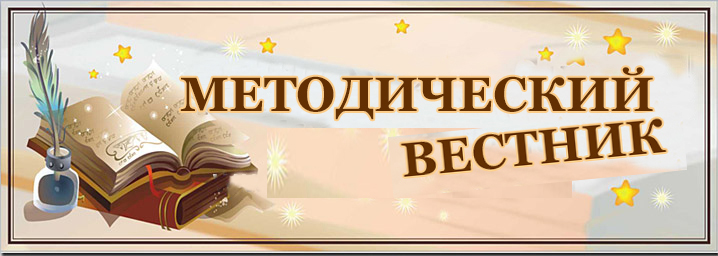 ПРОЕКТНАЯ И ИССЛЕДОВАТЕЛЬСКАЯ ДЕЯТЕЛЬНОСТЬ ШКОЛЬНИКОВ В КОНТЕКСТЕ ТРЕБОВАНИЙ ФГОС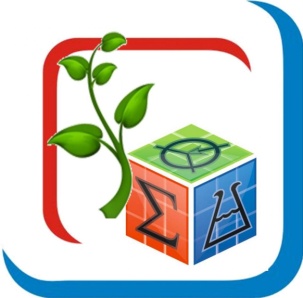 II районна научно-практичская конференция “ШАГ В БУДУЩЕЕ»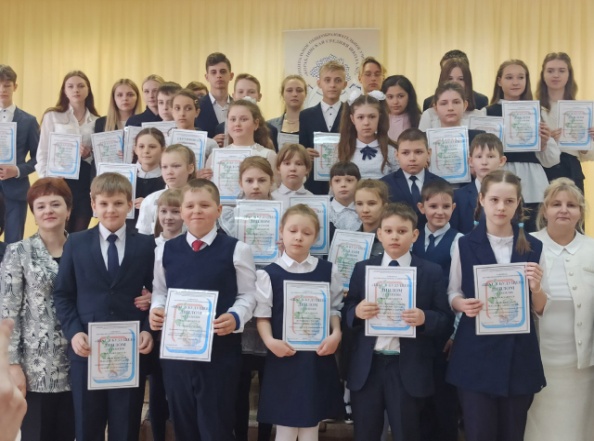 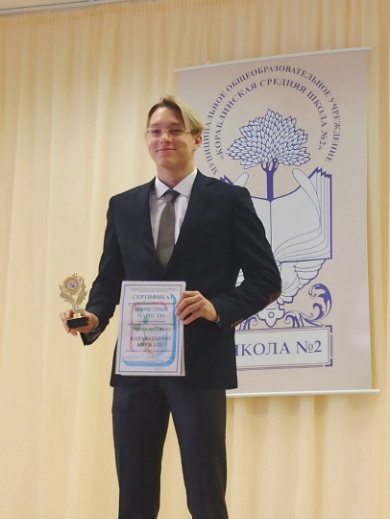 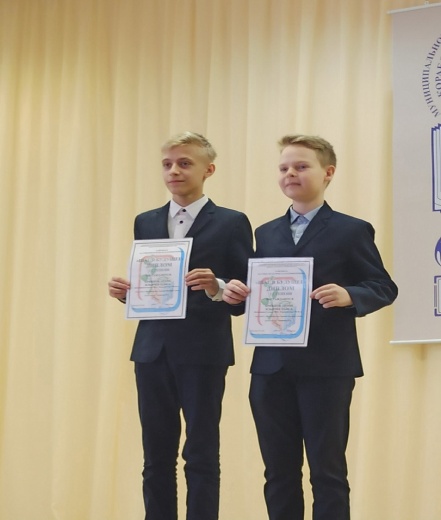 II районна научно-практичская конференция “ШАГ В БУДУЩЕЕ»Сборник тезисов исследовательских и проектных работ (II районная научно-практическая конференция «Шаг в будущее»)- http://korablinorono.org.ru/wp-content/uploads/2022/05/sbornik-rabot-npk.pdfСборник тезисов исследовательских и проектных работ (II районная научно-практическая конференция «Шаг в будущее»)- http://korablinorono.org.ru/wp-content/uploads/2022/05/sbornik-rabot-npk.pdfСборник тезисов исследовательских и проектных работ (II районная научно-практическая конференция «Шаг в будущее»)- http://korablinorono.org.ru/wp-content/uploads/2022/05/sbornik-rabot-npk.pdfКакие требования устанавливает ФГОС к результатам образования?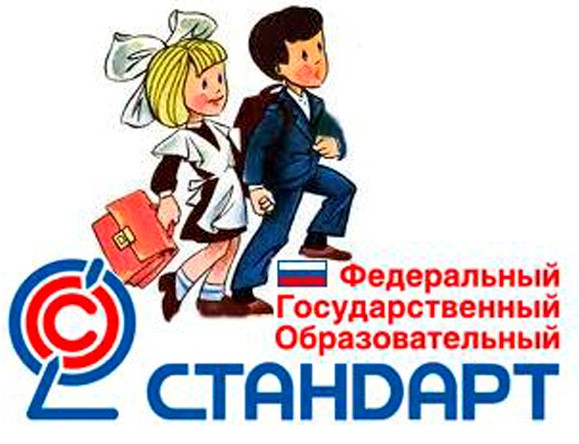 Какие требования устанавливает ФГОС к результатам образования?Какие требования устанавливает ФГОС к результатам образования?Какие требования устанавливает ФГОС к результатам образования?Какие требования устанавливает ФГОС к результатам образования?Какими общими чертами обладают проектная и исследовательская деятельность?В чем заключается различие между проектной и исследовательской деятельностью? Каковы особенности учебно-исследовательской и проектной деятельности обучающихся в начальной школе?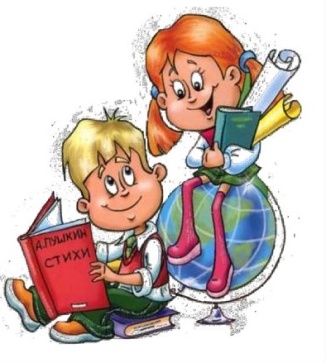 https://fgosreestr.ru/poop/primernaya-osnovnaya-obrazovatelnaya-programma-nachalnogo-obshhego-obrazovaniya-2Каковы особенности учебно-исследовательской и проектной деятельности обучающихся в основной школе?Как можно классифицировать проекты?Особенности учебно-исследовательской и проектной деятельности обучающихся в основной и старшей школе Особенности учебно-исследовательской работы старшеклассников Каким требованиям должна соответствовать учебно-исследовательская работа старшеклассников? 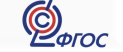 Каковы планируемые результаты учебно-исследовательской и проектной деятельности старшеклассников? В чем заключаются особенности индивидуального проекта?Какое  место занимает индивидуальный проект в учебном плане?                                                                 *обязательные учебные предметы.Какие материалы должны быть представлены к защите итогового проекта? Как должна проходить защита проекта?Как оценивать сформированность УУДВ чем заключается роль учителя в процессе реализации проектной и исследовательской деятельности обучающихся?В настоящее время происходит постепенный процесс переориентации системы школьного образования к преимущественно компетентностной модели, которая предполагает не только наличие необходимых знаний, но и умение их использовать.Сегодня образ выпускника школы становится ориентиром для проектирования процессов и условий получения образовательных результатов, главным инструментом развития школы и педагогического коллектива.У выпускника современной школы должны быть сформированы готовность и способность творчески мыслить, находить нестандартные решения, проявлять инициативу, т.е. он должен быть конкурентоспособным. Эти личностные качества определят инвестиционную привлекательность образования. Среди разнообразных направлений современных образовательных технологий ведущее место занимают исследовательская и проектная деятельность обучающихся.Цель проектной и исследовательской деятельности.Важнейшей педагогической задачей является формирование у школьников умений ориентироваться в расширяющемся информационном пространстве, добывать и применять знания, пользоваться приобретенными знаниями для решения познавательных и практических задач, обучение школьников умению планировать свои действия, тщательно взвешивать принимаемые решения, сотрудничать со сверстниками и старшими.   Поэтому обретение опыта проектной  и исследовательской деятельности является одним из требований ФГОС.Согласно ФГОС школьники должны овладеть различными видами проектной и исследовательской работы. Безусловно, в этом им помогает учитель. А вот умению результативно действовать в новых ситуациях, извлекать из собственного опыта новые знания, использовать ранее накопленные знания и умения ученик должен научиться самостоятельно. Правильно организованная проектная и исследовательская  деятельность учащихся позволит сформировать все необходимые компетенции. Общие черты проектной и исследовательской деятельности.Практически значимые цели и задачи.Структура проектной и исследовательской деятельности:анализ актуальности проводимого исследования; целеполагание, формулировку задач, которые следует решить; выбор средств и методов, адекватных поставленным целям; планирование, определение последовательности и сроков работ; проведение проектных работ; оформление результатов работ в соответствии с замыслом проекта;представление результатов.3. Компетентность в выбранной сфере исследования, творческая активность, собранность, аккуратность, целеустремленность, высокая мотивация.Сегодня о научно-исследовательской деятельности, или просто исследовательской, говорят (в школе), смешивая ее с проектной, но это некорректно, поскольку исследование на выходе имеет новое знание, а проектная деятельность – продукт, направленный на изменение реальной ситуации,В науке, как таковой, проектирование существует, хотя, строго говоря, оно появилось в последние десятилетия в связи с изменением системы финансирования науки и заинтересованностью крупных корпораций перспективами практического использования научных достижений. Сравнение проектной и исследовательской деятельности.Итоги проектной и исследовательской деятельности.Итог проведенных исследований – знания, теоретического или прикладного характера (способ предъявления полученных знаний – статья, книга, диссертация, презентация). Один из итогов проектной работы – создание продукта. Продукт – реальный объект с заданными     функциональными,     технико-экономическими, экологическими и потребительскими качествами. Продукт создается для конкретного использования.Типы учебных проектов.Типы учебных исследований.Оба вида деятельности в зависимости от цели могут быть подсистемами друг друга: в случае реализации проекта в качестве одного из средств будет выступать исследование,в случае проведения исследования – одним из средств может быть проектирование  Этапы работы над проектом.I – погружение в проект; II – организация деятельности; III - осуществление деятельности; IV – презентация проектов. Результат проектной и исследовательской деятельности.материальный – модели, макеты, поделки, иллюстрированные альбомы, плакаты, картины, скульптуры, другие творческие произведения, в том числе видеофильмы, компьютерные презентации и т.п.;действенный – мероприятия (спектакли, игры, экскурсии, викторины, соревнования, тематические вечера, литературные гостиные, концерты и т.п.);письменный – статьи, брошюры, литературные произведения. К ним также можно отнести созданные в ходе проекта и размещенные в Интернете сайты и т.п.Система оценки проектной и исследовательской деятельности.Организации учебно-исследовательской и проектной деятельности обучающихся уделяется первостепенное внимание со стороны администрации школы и педагогов. Начинаем проектную и исследовательскую деятельность с начальной школы. Продолжаем с 5-9 класс под руководством кл. руководителей и педагогов. Как итог  освоения ФГОС предполагает обязательную подготовку и защиту итогового проекта предметного или метапредметного характера на уровне среднего общего образования.Работа над индивидуальным проектом обучающегося представляет собой исследовательскую  или проектную деятельность, направленную на формирование исследовательских компетенций и достижение метапредметных результатов. Учащиеся среднего звена школы выполняют один двухгодичный проект. Система организации исследовательской деятельности обучающихся включает следующие компоненты:В школе организован курс «Основы  исследовательской и проектной деятельности». Курс включен в часть учебного плана, формируемую участниками образовательного процесса, в объеме 68 часов за два учебных года. Рабочая программа курса синхронизирована с календарным графиком выполнения работы. Контрольные мероприятия в рамках курса проводятся как зачеты по результатам отдельных этапов работы над проектом. Индивидуальная поддержка исследовательских работ, которая проводится в форме индивидуального наставничества и включает в себя обязательные для каждого обучающегося индивидуальные занятия с куратором по содержательной части проекта  и самостоятельную работу обучающегося. Кураторы утверждаются приказом директора.Для осуществления индивидуальной поддержки формируются  3-4 группы обучающихся по направлениям выбранных проектов. Всю работу курирует заместитель директора по УВР. Предлагаемые  темы для проектов и исследований содержат  не готовые формулировки, а тематические направления, ориентируясь на которые можно более конкретно сформулировать темы. В школе предусмотрено несколько этапов представления результатов исследования и  проекта на школьной конференции:1.  Представление исследовательского аппарата и первых достижений  (Рефератная часть) (2 полугодия 10 класса).2.  Представление завершенного исследования или проекта (начало 2 полугодия 11 класса).На школьной научной конференции работают различные секции.  В качестве экспертов, оценивающих исследовательские работы и проекты, планируется приглашение  лучших выпускников школы, успешно продолжающих обучение в ведущих вузах страны. Исходя из современной классификации проектных и исследовательских работ, несомненно, эти учебные исследования или проекты будут являться проектами – пробами.Проецируя полученную информацию на ситуацию, складывающуюся в нашей школе, хочется отметить, что наши возможности очень малы. На территории района практически нет предприятий и организаций, которые могли бы выступить в качестве социальных партнеров при разработке проектов-дизайнов и проектов-изобретений. Это одно из главных условий разработки проектов такого уровня, хотя и других условий у нас пока нет. Есть к чему стремиться.В основе работы над проектом условно лежит пять этапов:проблема;проектирование (планирование);поиск информации;продукт;презентация.Цель проектной деятельности – решение определенных проблем или конкретных задач, возникающих в результате развития науки или общества. Решить проблему – значит применить необходимые знания и умения из различных областей жизни, получив реальный ощутимый результат. Выполнение проекта начинается с планирования действий по разрешению проблемы. Каждый проект непременно включает в себя исследовательскую  работу. Перед ее осуществлением необходимо  собрать исчерпывающую информацию, которая подлежит обработке и осмыслению.Условно все работы обучающихся можно разделить на:В практике исследовательской и проектной деятельности основное внимание учащихся привлекают комплексные работы, содержащие элементы как учебно-научного исследования, так и элементы проекта (творческого, практико-ориентированного, социального, инновационного и т.д.). В связи с этим работы школьников носят общее название «исследовательский проект». Алгоритм проектно-исследовательской деятельностиПредлагаемые этапы проведения исследования, включают в себя все элементы, предлагаемые наукой, как необходимые составляющие проектно-исследовательской деятельности.Определение объектной области, объекта и предмета исследования Прежде чем выбрать тему исследования, необходимо определить «объектную область», «объект», «предмет» исследования, так как каждая тема находится в определенной системе координат.«Объектную область» - сфера науки и практики, область жизнедеятельности человека, в которой находится объект исследования. В школьной практике она может соответствовать той или иной учебной дисциплине, например математике, биологии, химии, физике и т.п.«Объект исследования» - это определенный процесс или явление, порождающее проблемную ситуацию. Объект – это своеобразный носитель проблемы – то, на что направлена исследовательская деятельность.Например, если выбирается объектная область истории избирательного права, то объектом исследования могут быть избирательные системы различных государств в определенные исторические эпохи, особенности этих систем.«Предмет исследования» - это конкретная часть объекта, внутри которой ведется поиск. Предметом исследования могут быть явления в целом, отдельные их стороны, аспекты и отношения между отдельными сторонами в целом. Именно предмет исследования определяет тему работы.Например, при изучении истории избирательного права предметом исследования могут быть отдельные аспекты этой проблемы: деятельность конкретных комиссий, формы организации участия граждан в избирательных компаниях, правила формирования избирательных комиссий и т.п.Границы между объектной областью, объектом, предметом условны, подвижны. То, что в одном случае является объектом исследования, в другом – может стать объектной областью, то, что было в данном случае объектом, в ином случае предстает в качестве предмета исследования.Проблема, цель и актуальность исследованияДревнегреческое слово «problem» переводится как задача, «преграда», «трудность». Правильная постановка и ясная формулировка проблемы в исследовании очень важны. Проблема определяет стратегию и цель исследования, направление научного поиска. Обязательное требование к любой работе – обоснование актуальности исследования, соответствие запросам времени. Желательно кратко осветить причины,  по которым изучение этой темы стало необходимым. Несомненным показателем актуальности является наличие проблемы в данной области исследования. Правильная постановка и ясная формулировка проблемы в исследовании очень важна. Она определяет стратегию исследования, направление научного поиска. Обращаясь к той или иной проблеме, исследователю нужно четко представить, на какие вопросы практики могут дать ответы результаты его работы.Раскрывая проблему, необходимо описать, какие положительные изменения произойдут в жизни после того, как проект будет успешно завершен. Актуальность (от позднелатинского «actualis» - фактически существующий, настоящий, современный, важный, значительный для настоящего времени) это соответствие запросам времени, возможность применения изучаемых идей и положений к окружающей действительности. Проект должен быть социально значимым и решать проблемы того социума, в котором ученик пребывает (друзей, класса, школы, города и т.д.). Раскрывая проблему, необходимо описать, какие положительные изменения произойдут в жизни после того, как проект будет успешно завершен. Цель исследовательского проекта - это конечный результат, которого хотел бы достичь исследователь при завершении своей работы над решением проблемы. Конечный результат проекта должен быть новым, ранее неизвестным, но может не быть полностью уникальным. В результате проектно-исследовательской деятельности должно быть открытие для учащегося, «новое» лично для него. Цель исследовательской деятельности обычно формулируется кратко, одним предложением. При формировании цели могут использоваться глагола «доказать», «обосновать», «разработать», «установить», «уточнить», «создать»Тема исследовательского проекта От правильно сформулированной темы во многом зависит успех всей работы. Выбор темы для многих является весьма трудным этапом. Тема – это своего рода визитная карточка исследования. Часто учащиеся выбирают слишком масштабные или сложные темы. Такие темы могут оказаться непосильными для их раскрытия в рамках учебного исследования школьника.При выборе темы работы необходимо учитывать следующее: Интерес автора к той или иной проблеме не только на данный, текущий момент. Реальный уровень подготовленности учащегося к выполнению самостоятельного задания.Тема также должна быть реализуема в имеющихся условиях. Это значит, что по выбранной теме, должны быть доступны оборудование и литература.Исследование должно содержать элементы новизны, быть ориентировано на поисковое творчество, углубленное изучение рассматриваемого вопроса.Формулировка темы должна ориентировать учащегося на самостоятельное исследование по достаточно узкому вопросу.Формулируя тему, следует придерживаться правила: чем она уже, тем больше слов содержится в формулировке темы. Малое количество слов свидетельствует о ее расплывчатости, отсутствии конкретности в содержании работы.Выдвижение гипотезыУточнив тему, в результате изучения специальной литературы, исследователь может приступать к выработке гипотезы (в некоторых творческих, социальных, информационных проектах, при отсутствии исследования гипотезы может и не быть).Гипотеза, в переводе с древнегреческого, значит «основание, предположение». При формулировке гипотезы обычно используются словесные конструкции типа: «если …, то…»; «так …, как …»; «при условии, что …»; т.е. такие, которые направляют внимание исследователя на раскрытие сущности явления, установление причинно-следственных связей. Гипотеза подразумевает экспериментальную или теоретическую проверку. Вначале лучше составить рабочий вариант гипотезы – как первичное, временное предположение, служащее систематизации материала. После накопления значительного количества фактического материала рабочий вариант гипотезы уточняется, видоизменяется и приобретает вид окончательной научной гипотезы.Задачи исследования Исследователь для достижения поставленной цели и проверки положений сформулированной им гипотезы выделяет конкретные задачи исследования. Задачи должны уточнить направления, по которым пойдет доказательство гипотезы.Задачи тактика исследования, выбор путей и средств, конкретных шагов для достижения цели. Задачи содержат информацию о том, что, когда исследователь собирается предпринять, а так де, как можно измерить результаты.Задачи лучше всего формулировать в виде утверждения того, что необходимо сделать, чтобы цель была достигнута. Перечисление задач строится по принципу от наименее сложных к наиболее сложным, трудоемким, а их количество определяется глубиной исследования. Оптимально их количество 3-5. При формулировании задач целесообразно применять глаголы «проанализировать», «описать», «выявить», «определить» и др.Сбор и обработка информации по теме  Исследуя  определенную тему, учащиеся должны изучить по возможности спектр литературы (двух-трех книг недостаточно для подготовки качественной работы). В первую очередь следует ознакомиться с традиционными учебниками по соответствующей теме работы дисциплине. Здесь собрана и обобщена базовая информация по вопросу. В конце глав учебников обычно публикуется ориентировочные списки литературы, что может помочь в поиске и составлении собственного списка по вашей конкретной теме.Литература научная (доступная для понимания младшими школьниками), справочная, документальная, материалы периодической печати, сеть Интернет и другие источники – это необходимый базовый теоретический материала для создания базы данных.Для составления необходимого списка литературы и дальнейшего знакомства с ней нужно обратиться к справочно-библиографическим указателям в школьной, районной, городской библиотеке.Оформление библиографического аппарата должно соответствовать необходимым требованиям. Для правильного оформления используйте библиографические данные, публикуемые на второй (или последней) странице любого издания.Для научного издания – автор, название, город, издательство, год издания, количество страниц в книге.Для статьи из журнала  - автор, название статьи, название журнала, год издания, номер страницы, на которой публикуется статья.Для статьи из газеты – автор, название статьи, название газеты, год издания, дата.Для статьи из сборника статей – автор, название статьи, название сборника, город, издательство, год издания, страницы на которых публикуется статья.Определение методов исследования  Методы -  это приемы и способы, которыми пользуется исследователь для достижения цели исследования. Подробное описание методов должно присутствовать в тексте работы. Это описание того, что и как делал автор исследования для доказательства справедливости выдвинутой гипотезы. Методы научного познания традиционно делятся на общие и специальные.Общие методы – анализ, наблюдение, измерение, сравнение, эксперимент, моделирование и др. Специальные методы применяются для решения специальных проблем конкретных наук. Например: в гуманитарных науках в качестве методов исследования активно применяются тестирование, анкетирование, беседы, интервью, документального историзма и т.д. Как правило, применение специальных методов требует от исследователя значительной специальной подготовленности.К общим методам относятся теоретические методы, эмпирические методы, математические методы.Выбор того или иного метода совершается при обязательном руководстве педагога. Для овладения основными методами, которые будут применены в исследовании, необходимо пройти подготовку. Подготовка к проведению может проходить в форме индивидуальных занятий. Этот этап предшествует, собственно, практической работе и является его необходимой предпосылкой.  Проведение научного исследования   Желательно составить рабочий план последовательности проведения исследования, включающий действия по подготовке и проведению экспериментов и др.В рабочем порядке необходимо указать цель планируемых экспериментов и других действий; перечислить необходимый для их проведения инвентарь. В рабочий план также включается первичная обработка и анализ результатов практических действий, этап их проверки.Первый блок рабочего плана – содержание теоретической работы учащихся, формирвоание понятийного аппарата, определение целей и задач, гопотезы (не всегда) выбор методов исследования.Во втором блоке рабочего плана – описывается, собственно, экспериментальная часть работы. Содержание экспериментальной части зависит от темы работы, которая и определяет ее специфику. В творческом проекте определяется технология реализации проекта в материале, выполнение эскизов, технических рисунков, разрабатываются технологические карты, где описывается последовательность выполнения работы и т.д. вслед за проведением эксперимента, технологического этапа работы необходимо проанализировать полученные результаты, насколько они позволяют подтвердить выдвинутую в начале исследования гипотезу, уточнить их соответствие поставленным целям. Третий блок  – оформление результатов исследования включает в себя систематизацию полученных данных в виде таблиц, графиков или рисунков, иллюстраций.Выводы   по практической части представляют основную ценность работы. Необходимо отметить новизну  результатов, полученных впервые (если таковые есть).Заключение    должно содержать краткий общий обзор решения проблемы и достижения поставленной цели. Цель может быть достигнута даже в том случае, если первичная гипотеза оказалась несостоятельной. В заключении по порядку выполнения задач, излагаются результаты исследовательского проекта, также отмечаются наиболее интересные и наиболее сложные этапы работы над проектом. Заключение должно содержать предложения по практическому использованию результатов (практические рекомендации) и перспективы дальнейших исследований.Оформление исследовательского проекта   Рассмотрим правила оформления основных структурных элементов научно-исследовательской работы.Титульный лист (формат А4) является первой страницей рукописи и оформляется по определенным правилам.В верхнем поле указывается:*Министерство образования и молодежной политики Рязанской области*Управление образования и молодежной политики муниципального образования - Кораблинский муниципальный район Рязанской области*МОУ___________В среднем поле указывается тема исследования. При этом она не заключается в кавычки и само слово «тема» не пишется, точка в конце не ставится.Ниже, ближе к правому краю титульного листа указывается фамилия, имя, отчество исполнителя, класс в котором он учится.После этих данных сведения о руководителе: ФИО полностью, место работы, должность.В нижнем поле указывается год выполнения работы (без слова «год»).Выбор размера и вида шрифта титульного листа не имеет принципиального значения.Оглавление включает в себя указание на основные элементы работы: введение, главы, параграфы, заключение, список литературы (библиография), приложения; указывает страницы, с которых они начинаются. Например: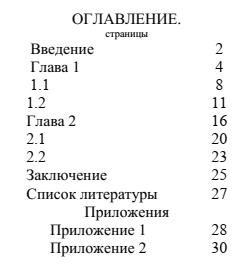 Введение представляет собой наиболее ответственную часть исследовательского проекта, так как содержит в жатой форме все основные, фундаментальные положения работы в целом. Введение должно включать в себя: объект, предмет, актуальность проблемы исследования, практическую значимость проекта.Объем введения по отношению ко всей работе небольшой и обычно составляет 1-2 страницы.Основная часть работы может содержать 2-3 главы.Глава 1 содержит итоги анализа специальной литературы, теоретическое обоснование темы исследования.Обзор литературы по проблеме – часть работы, представляющая теоретическую основу исследовательского проекта. В этой части приводятся все сведения, которые удалось собрать учащемуся по изучаемой теме. Это могут быть учебники, монографии, статьи из научно-популярных и специальных научных журналов, а также из Интернета. Описывая научные сведения, учащиеся должен обязательно сделать ссылки на издания. В этой части могут быть размещены рисунки и таблицы с указанием их автора.Объем этой части до 10 страниц.Выводы по теоретической части должны содержать обобщение известных фактов по теме исследования, если есть, то статистические данные, подтверждающие масштаб проблемы, а так же степень изученности проблемы, так чтобы можно было показать актуальность и оригинальность работы учащегося.Главы 2-3 описывают практические этапы работы, методы, которыми пользуются учащиеся для достижения цели исследовательского проекта.Практическая часть  должна содержать данные, которые, учащийся сам получил в ходе наблюдения или исследования. Эти данные должны быть систематизированы в виде таблиц, графиков или рисунков и проанализированы на предмет выявления закономерности или тенденций. Поощряется проведение статистической обработки собранных данных простыми и специальными методами. Целесообразно привести иллюстрированный материал.Выводы по практической части представляют собой основную ценность работы. Главное требование к этой части – обоснованность выводов и заключений фактическим данным, полученным самим учащимся.Заключение обычно составляет не больше 1-2 страниц. Основное требование к заключению: оно не должно дословно повторять выводы по главам. В заключении формулируются наиболее общие выводы по результатам исследования и предлагаются рекомендации. Отмечается степень достижения цели, обозначаются перспективы дальнейших исследований.Библиографический список по изученной теме литературы, интернет сайтов должен быть представлен специальным образом. Наиболее удобен в исследовательской работе учащихся алфавитный (по алфавиту авторов или заглавиям книг) способ группировки источников. В список литературы входят все использованные в работе источники.Приложение – это часть текста научного исследования, имеющая дополнительное (обычно справочное) значение, необходимое для более полного освещения темы. Оно размещается после основного текста. По содержанию среди приложений различают копии документов, статистические материалы и т.п. В оглавлении приложение оформляется в виде самостоятельной рубрики, со сквозной нумерацией страниц всего текста.  Каждое приложение оформляется на отдельном листе и должно иметь заголовок в правом верхнем углу. Примечание – особая часть основного текста. Примечания содержат разъяснения, уточнения, дополнения:* определение терминов или устаревших слов;*справочная информация о лицах, событиях, произведениях;*перевод иностранных слов и предложений;*пояснение основного текста.Примечания помещаются в основной текст в виде сноски (подстрочно), в круглых скобках после слова, текста, после параграфов или глав.Иллюстрации, рисунки, таблицы к исследовательской работе размещаются в целях придания излагаемому материалу ясности, конкретности, образности. Лучше их располагать сразу же после первого упоминания о них в тексте работы. Все изображения должны иметь заголовки, которые кратко характеризуют их содержание.Цитаты в тексте работы обязательно заключаются в кавычки. На каждую цитату следует давать указание источника. После сведения частей работы в единое целое рекомендуется провести сплошную нумерацию сносок. Цитаты можно привлекать и для иллюстрации собственных суждений. Исследователь должен быть крайне аккуратен в цитировании, и тщательно следить за его правильностью. Неполная, умышленно искаженная, подогнанная под цель исследования цитата не украшает его работу и не прибавляет ей значимости.Удачное изложение и грамотный литературный язык являются немалым достоинством работы. Текст исследования должен иметь форму рассуждения, особенностями которого являются четкость, ясность, последовательность. Не следует употреблять слишком пространные, а так же чрезмерно краткие фразы. Не рекомендуется вести изложение от первого лица единственного числа: «я написал», «я считаю», «я доказал» и т.д. Корректнее употреблять местоимение «мы», но лучше всего использовать выражения: «на наш взгляд», «представляется, что», «можно утверждать, что», «проведенные исследования подтвердили» и др.В исследовательской работе допускается использование аналогий, сравнений, афоризмов, которые делают ее более привлекательной для читателя.Общие правила оформления текста исследовательской работыОбъем ученической исследовательской рабты должен быть не менее 25 страниц и не более 30 (не считая приложения).Текст печатается на одной стороне страницы.Текст должен быть выполнен в текстовом редакторе Microsoft Word, на бумаге формата А4. Поля – 2 см, основной текст – Times New Roman, кегль 14, полуторный интервал.Расположение текста на странице – по ширине, названия глав (разделов) выделены полужирным шрифтом, все страницы работы, начиная с титульного листа (на нем страницы не ставятся) нумеруются в правом нижнем углу страницы, либо внизу в центре страницы. Приложения должны быть пронумерованы в правом верхнем углу.При цитировании фрагмента текста, переписываемый в работу без изменения, заключаются в кавычки. После цитаты в квадратных скобках указывается порядковый номер источнка в списке литературы и страница печатной работы, где эта мысль сформулирована.Таблица должна иметь порядковый номер при сквозной нумерации всех таблиц работы. Слово «таблица» и присвоенный ей порядковый номер помещается в правом верхнем углу таблицы, а ниже дается ее заголовок.Все остальные средства наглядности (кроме таблиц) обозначаются как рисунки. Нумерация рисунков в работе тоже сквозная. Подпись рисунка дается под рисунком.Написанный проект обязательно рецензируется. Рецензию пишет учитель или специалист, который не участвовал в руководстве работой учащегося. Рецензия заверяется печатью организации, где работает рецензент. Руководитель школьного проекта пишет отзыв на работу ученика.Критерии оценки содержания, структуры и оформления исследовательского проектаКритерии оценки содержания, структуры и оформления творческого проектаПодготовка к защите и защита исследовательского проекта С оформленным проектом и рецензией учащийся допускается к публичному выступлению. Выступление учащегося может проходить на научно-практической конференции школы, района, области.Искусно подготовленный доклад по защите написанной работы гарантирует успех и повышает шансы выступающего на хорошую оценку. Необходимо тщательно подготовиться к процедуре публичной защиты.Что необходимо при этом учитывать?Следует помнить, что на все выступление отводится не более 5-7 минут. Ни о теме (ее уже объявили), ни о том, что было прочитано (список литературы), говорить не следует. Защита ни в коем случае не должна сводиться к пересказу всего содержания работы. Подготовку доклада лучше начать с продумывания его структуры. Четкое и ясное представление о работе у самого докладчика – залог понимания его аудиторией.Доклад можно разделить на 3 части:I часть.Обобснование выбора темы, ее актуальность.Описание научной проблемы, способов наробы над ней.Постановка цели и формулировка задач.II часть. Самая большая часть по объему.Представление краткого содержания глав.Круг использованных источников и научных подходов к проблеме.Новизна работы (изучение малоизвестных источников, выдвижение определенных версий, новых подходов к решению проблемы).Изложение основных собственных результатов проведенного исследования.Использование заранее подготовленных таблиц, схем, чертижей, графиков, видероликов, слайдов, видеофильмов.III часть.Кульминация выступления.Основные выводы по результатам исследования.Предложения по практическому использованию результатов, пути решения исследованной проблемы.Перспективы дальнейших исследований.Несколько советов выступающим на открытой защите исследовательских работ Целесообразно заранее составить письменные тезисы сообщения (кратко сформулированные основные положения); изложение существа проблемы, цели, задачи работы, мнения ученых, собственные выводы, общие результаты работы (достигнуты ли цели и задачи).Полезно накануне «проговорить» вслух свой доклад, засекая время (5-7 минут).В ходе самого выступления не следует читать по бумажке, чтобы не сложилось впечатление, что выступающий не уверен в себе, в своих знаниях.Необходимо помнить, что чем лучше оратор знает материал, тем увереннее он держится, яснее и убедительнее выражает свои мысли в устной форме.Особое внимание обратить на речь, она должна быть грамматически точной, убедительной.Следует избегать:- злоупотребление иностранными словами, незнакомыми терминами;- большого количества цитат, фактов;- наличие слов-паразитов («так сказать», «значит», «как бы» и др.);- преувеличенно громкой, эмоциональной, или, наоборот, скованной и невнятно речи;- монотонность выступление, меняя темп и интонацию речи;- искажения слова, его смысла или неверного ударения.Стараться использовать простые предложения, точные формулировки.Можно потренировать свою речь и умение выступать перед аудиторией, записывая себя на аудио или видеокассету.Научиться четко, по существу, отвечать на вопросы по теме исследования.Не забывать – перед тем, как отвечать на заданный вопрос, принято благодарить его автора.Подготовить заранее качественный иллюстрированный материал – таблицы, карты, рисунки и д.т.Обратить внимание на культуру оформления представленных материалов (самой работы, наглядных материалов, включая мультимедиа – презентации, газеты, видеофильмы и др.).Собственный внешний вид должен быть в меру демократичный и в меру консервативный.Критерии оценки защиты исследовательского проекта Опорная схема «ОСНОВНЫЕ ЭТАПЫ РАБОТЫ НАД ПРОЕКТОМ»Какими общими чертами обладают проектная и исследовательская деятельность?В чем заключается различие между проектной и исследовательской деятельностью? Каковы особенности учебно-исследовательской и проектной деятельности обучающихся в начальной школе?https://fgosreestr.ru/poop/primernaya-osnovnaya-obrazovatelnaya-programma-nachalnogo-obshhego-obrazovaniya-2Каковы особенности учебно-исследовательской и проектной деятельности обучающихся в основной школе?Как можно классифицировать проекты?Особенности учебно-исследовательской и проектной деятельности обучающихся в основной и старшей школе Особенности учебно-исследовательской работы старшеклассников Каким требованиям должна соответствовать учебно-исследовательская работа старшеклассников? Каковы планируемые результаты учебно-исследовательской и проектной деятельности старшеклассников? В чем заключаются особенности индивидуального проекта?Какое  место занимает индивидуальный проект в учебном плане?                                                                 *обязательные учебные предметы.Какие материалы должны быть представлены к защите итогового проекта? Как должна проходить защита проекта?Как оценивать сформированность УУДВ чем заключается роль учителя в процессе реализации проектной и исследовательской деятельности обучающихся?В настоящее время происходит постепенный процесс переориентации системы школьного образования к преимущественно компетентностной модели, которая предполагает не только наличие необходимых знаний, но и умение их использовать.Сегодня образ выпускника школы становится ориентиром для проектирования процессов и условий получения образовательных результатов, главным инструментом развития школы и педагогического коллектива.У выпускника современной школы должны быть сформированы готовность и способность творчески мыслить, находить нестандартные решения, проявлять инициативу, т.е. он должен быть конкурентоспособным. Эти личностные качества определят инвестиционную привлекательность образования. Среди разнообразных направлений современных образовательных технологий ведущее место занимают исследовательская и проектная деятельность обучающихся.Цель проектной и исследовательской деятельности.Важнейшей педагогической задачей является формирование у школьников умений ориентироваться в расширяющемся информационном пространстве, добывать и применять знания, пользоваться приобретенными знаниями для решения познавательных и практических задач, обучение школьников умению планировать свои действия, тщательно взвешивать принимаемые решения, сотрудничать со сверстниками и старшими.   Поэтому обретение опыта проектной  и исследовательской деятельности является одним из требований ФГОС.Согласно ФГОС школьники должны овладеть различными видами проектной и исследовательской работы. Безусловно, в этом им помогает учитель. А вот умению результативно действовать в новых ситуациях, извлекать из собственного опыта новые знания, использовать ранее накопленные знания и умения ученик должен научиться самостоятельно. Правильно организованная проектная и исследовательская  деятельность учащихся позволит сформировать все необходимые компетенции. Общие черты проектной и исследовательской деятельности.Практически значимые цели и задачи.Структура проектной и исследовательской деятельности:анализ актуальности проводимого исследования; целеполагание, формулировку задач, которые следует решить; выбор средств и методов, адекватных поставленным целям; планирование, определение последовательности и сроков работ; проведение проектных работ; оформление результатов работ в соответствии с замыслом проекта;представление результатов.3. Компетентность в выбранной сфере исследования, творческая активность, собранность, аккуратность, целеустремленность, высокая мотивация.Сегодня о научно-исследовательской деятельности, или просто исследовательской, говорят (в школе), смешивая ее с проектной, но это некорректно, поскольку исследование на выходе имеет новое знание, а проектная деятельность – продукт, направленный на изменение реальной ситуации,В науке, как таковой, проектирование существует, хотя, строго говоря, оно появилось в последние десятилетия в связи с изменением системы финансирования науки и заинтересованностью крупных корпораций перспективами практического использования научных достижений. Сравнение проектной и исследовательской деятельности.Итоги проектной и исследовательской деятельности.Итог проведенных исследований – знания, теоретического или прикладного характера (способ предъявления полученных знаний – статья, книга, диссертация, презентация). Один из итогов проектной работы – создание продукта. Продукт – реальный объект с заданными     функциональными,     технико-экономическими, экологическими и потребительскими качествами. Продукт создается для конкретного использования.Типы учебных проектов.Типы учебных исследований.Оба вида деятельности в зависимости от цели могут быть подсистемами друг друга: в случае реализации проекта в качестве одного из средств будет выступать исследование,в случае проведения исследования – одним из средств может быть проектирование  Этапы работы над проектом.I – погружение в проект; II – организация деятельности; III - осуществление деятельности; IV – презентация проектов. Результат проектной и исследовательской деятельности.материальный – модели, макеты, поделки, иллюстрированные альбомы, плакаты, картины, скульптуры, другие творческие произведения, в том числе видеофильмы, компьютерные презентации и т.п.;действенный – мероприятия (спектакли, игры, экскурсии, викторины, соревнования, тематические вечера, литературные гостиные, концерты и т.п.);письменный – статьи, брошюры, литературные произведения. К ним также можно отнести созданные в ходе проекта и размещенные в Интернете сайты и т.п.Система оценки проектной и исследовательской деятельности.Организации учебно-исследовательской и проектной деятельности обучающихся уделяется первостепенное внимание со стороны администрации школы и педагогов. Начинаем проектную и исследовательскую деятельность с начальной школы. Продолжаем с 5-9 класс под руководством кл. руководителей и педагогов. Как итог  освоения ФГОС предполагает обязательную подготовку и защиту итогового проекта предметного или метапредметного характера на уровне среднего общего образования.Работа над индивидуальным проектом обучающегося представляет собой исследовательскую  или проектную деятельность, направленную на формирование исследовательских компетенций и достижение метапредметных результатов. Учащиеся среднего звена школы выполняют один двухгодичный проект. Система организации исследовательской деятельности обучающихся включает следующие компоненты:В школе организован курс «Основы  исследовательской и проектной деятельности». Курс включен в часть учебного плана, формируемую участниками образовательного процесса, в объеме 68 часов за два учебных года. Рабочая программа курса синхронизирована с календарным графиком выполнения работы. Контрольные мероприятия в рамках курса проводятся как зачеты по результатам отдельных этапов работы над проектом. Индивидуальная поддержка исследовательских работ, которая проводится в форме индивидуального наставничества и включает в себя обязательные для каждого обучающегося индивидуальные занятия с куратором по содержательной части проекта  и самостоятельную работу обучающегося. Кураторы утверждаются приказом директора.Для осуществления индивидуальной поддержки формируются  3-4 группы обучающихся по направлениям выбранных проектов. Всю работу курирует заместитель директора по УВР. Предлагаемые  темы для проектов и исследований содержат  не готовые формулировки, а тематические направления, ориентируясь на которые можно более конкретно сформулировать темы. В школе предусмотрено несколько этапов представления результатов исследования и  проекта на школьной конференции:1.  Представление исследовательского аппарата и первых достижений  (Рефератная часть) (2 полугодия 10 класса).2.  Представление завершенного исследования или проекта (начало 2 полугодия 11 класса).На школьной научной конференции работают различные секции.  В качестве экспертов, оценивающих исследовательские работы и проекты, планируется приглашение  лучших выпускников школы, успешно продолжающих обучение в ведущих вузах страны. Исходя из современной классификации проектных и исследовательских работ, несомненно, эти учебные исследования или проекты будут являться проектами – пробами.Проецируя полученную информацию на ситуацию, складывающуюся в нашей школе, хочется отметить, что наши возможности очень малы. На территории района практически нет предприятий и организаций, которые могли бы выступить в качестве социальных партнеров при разработке проектов-дизайнов и проектов-изобретений. Это одно из главных условий разработки проектов такого уровня, хотя и других условий у нас пока нет. Есть к чему стремиться.В основе работы над проектом условно лежит пять этапов:проблема;проектирование (планирование);поиск информации;продукт;презентация.Цель проектной деятельности – решение определенных проблем или конкретных задач, возникающих в результате развития науки или общества. Решить проблему – значит применить необходимые знания и умения из различных областей жизни, получив реальный ощутимый результат. Выполнение проекта начинается с планирования действий по разрешению проблемы. Каждый проект непременно включает в себя исследовательскую  работу. Перед ее осуществлением необходимо  собрать исчерпывающую информацию, которая подлежит обработке и осмыслению.Условно все работы обучающихся можно разделить на:В практике исследовательской и проектной деятельности основное внимание учащихся привлекают комплексные работы, содержащие элементы как учебно-научного исследования, так и элементы проекта (творческого, практико-ориентированного, социального, инновационного и т.д.). В связи с этим работы школьников носят общее название «исследовательский проект». Алгоритм проектно-исследовательской деятельностиПредлагаемые этапы проведения исследования, включают в себя все элементы, предлагаемые наукой, как необходимые составляющие проектно-исследовательской деятельности.Определение объектной области, объекта и предмета исследования Прежде чем выбрать тему исследования, необходимо определить «объектную область», «объект», «предмет» исследования, так как каждая тема находится в определенной системе координат.«Объектную область» - сфера науки и практики, область жизнедеятельности человека, в которой находится объект исследования. В школьной практике она может соответствовать той или иной учебной дисциплине, например математике, биологии, химии, физике и т.п.«Объект исследования» - это определенный процесс или явление, порождающее проблемную ситуацию. Объект – это своеобразный носитель проблемы – то, на что направлена исследовательская деятельность.Например, если выбирается объектная область истории избирательного права, то объектом исследования могут быть избирательные системы различных государств в определенные исторические эпохи, особенности этих систем.«Предмет исследования» - это конкретная часть объекта, внутри которой ведется поиск. Предметом исследования могут быть явления в целом, отдельные их стороны, аспекты и отношения между отдельными сторонами в целом. Именно предмет исследования определяет тему работы.Например, при изучении истории избирательного права предметом исследования могут быть отдельные аспекты этой проблемы: деятельность конкретных комиссий, формы организации участия граждан в избирательных компаниях, правила формирования избирательных комиссий и т.п.Границы между объектной областью, объектом, предметом условны, подвижны. То, что в одном случае является объектом исследования, в другом – может стать объектной областью, то, что было в данном случае объектом, в ином случае предстает в качестве предмета исследования.Проблема, цель и актуальность исследованияДревнегреческое слово «problem» переводится как задача, «преграда», «трудность». Правильная постановка и ясная формулировка проблемы в исследовании очень важны. Проблема определяет стратегию и цель исследования, направление научного поиска. Обязательное требование к любой работе – обоснование актуальности исследования, соответствие запросам времени. Желательно кратко осветить причины,  по которым изучение этой темы стало необходимым. Несомненным показателем актуальности является наличие проблемы в данной области исследования. Правильная постановка и ясная формулировка проблемы в исследовании очень важна. Она определяет стратегию исследования, направление научного поиска. Обращаясь к той или иной проблеме, исследователю нужно четко представить, на какие вопросы практики могут дать ответы результаты его работы.Раскрывая проблему, необходимо описать, какие положительные изменения произойдут в жизни после того, как проект будет успешно завершен. Актуальность (от позднелатинского «actualis» - фактически существующий, настоящий, современный, важный, значительный для настоящего времени) это соответствие запросам времени, возможность применения изучаемых идей и положений к окружающей действительности. Проект должен быть социально значимым и решать проблемы того социума, в котором ученик пребывает (друзей, класса, школы, города и т.д.). Раскрывая проблему, необходимо описать, какие положительные изменения произойдут в жизни после того, как проект будет успешно завершен. Цель исследовательского проекта - это конечный результат, которого хотел бы достичь исследователь при завершении своей работы над решением проблемы. Конечный результат проекта должен быть новым, ранее неизвестным, но может не быть полностью уникальным. В результате проектно-исследовательской деятельности должно быть открытие для учащегося, «новое» лично для него. Цель исследовательской деятельности обычно формулируется кратко, одним предложением. При формировании цели могут использоваться глагола «доказать», «обосновать», «разработать», «установить», «уточнить», «создать»Тема исследовательского проекта От правильно сформулированной темы во многом зависит успех всей работы. Выбор темы для многих является весьма трудным этапом. Тема – это своего рода визитная карточка исследования. Часто учащиеся выбирают слишком масштабные или сложные темы. Такие темы могут оказаться непосильными для их раскрытия в рамках учебного исследования школьника.При выборе темы работы необходимо учитывать следующее: Интерес автора к той или иной проблеме не только на данный, текущий момент. Реальный уровень подготовленности учащегося к выполнению самостоятельного задания.Тема также должна быть реализуема в имеющихся условиях. Это значит, что по выбранной теме, должны быть доступны оборудование и литература.Исследование должно содержать элементы новизны, быть ориентировано на поисковое творчество, углубленное изучение рассматриваемого вопроса.Формулировка темы должна ориентировать учащегося на самостоятельное исследование по достаточно узкому вопросу.Формулируя тему, следует придерживаться правила: чем она уже, тем больше слов содержится в формулировке темы. Малое количество слов свидетельствует о ее расплывчатости, отсутствии конкретности в содержании работы.Выдвижение гипотезыУточнив тему, в результате изучения специальной литературы, исследователь может приступать к выработке гипотезы (в некоторых творческих, социальных, информационных проектах, при отсутствии исследования гипотезы может и не быть).Гипотеза, в переводе с древнегреческого, значит «основание, предположение». При формулировке гипотезы обычно используются словесные конструкции типа: «если …, то…»; «так …, как …»; «при условии, что …»; т.е. такие, которые направляют внимание исследователя на раскрытие сущности явления, установление причинно-следственных связей. Гипотеза подразумевает экспериментальную или теоретическую проверку. Вначале лучше составить рабочий вариант гипотезы – как первичное, временное предположение, служащее систематизации материала. После накопления значительного количества фактического материала рабочий вариант гипотезы уточняется, видоизменяется и приобретает вид окончательной научной гипотезы.Задачи исследования Исследователь для достижения поставленной цели и проверки положений сформулированной им гипотезы выделяет конкретные задачи исследования. Задачи должны уточнить направления, по которым пойдет доказательство гипотезы.Задачи тактика исследования, выбор путей и средств, конкретных шагов для достижения цели. Задачи содержат информацию о том, что, когда исследователь собирается предпринять, а так де, как можно измерить результаты.Задачи лучше всего формулировать в виде утверждения того, что необходимо сделать, чтобы цель была достигнута. Перечисление задач строится по принципу от наименее сложных к наиболее сложным, трудоемким, а их количество определяется глубиной исследования. Оптимально их количество 3-5. При формулировании задач целесообразно применять глаголы «проанализировать», «описать», «выявить», «определить» и др.Сбор и обработка информации по теме  Исследуя  определенную тему, учащиеся должны изучить по возможности спектр литературы (двух-трех книг недостаточно для подготовки качественной работы). В первую очередь следует ознакомиться с традиционными учебниками по соответствующей теме работы дисциплине. Здесь собрана и обобщена базовая информация по вопросу. В конце глав учебников обычно публикуется ориентировочные списки литературы, что может помочь в поиске и составлении собственного списка по вашей конкретной теме.Литература научная (доступная для понимания младшими школьниками), справочная, документальная, материалы периодической печати, сеть Интернет и другие источники – это необходимый базовый теоретический материала для создания базы данных.Для составления необходимого списка литературы и дальнейшего знакомства с ней нужно обратиться к справочно-библиографическим указателям в школьной, районной, городской библиотеке.Оформление библиографического аппарата должно соответствовать необходимым требованиям. Для правильного оформления используйте библиографические данные, публикуемые на второй (или последней) странице любого издания.Для научного издания – автор, название, город, издательство, год издания, количество страниц в книге.Для статьи из журнала  - автор, название статьи, название журнала, год издания, номер страницы, на которой публикуется статья.Для статьи из газеты – автор, название статьи, название газеты, год издания, дата.Для статьи из сборника статей – автор, название статьи, название сборника, город, издательство, год издания, страницы на которых публикуется статья.Определение методов исследования  Методы -  это приемы и способы, которыми пользуется исследователь для достижения цели исследования. Подробное описание методов должно присутствовать в тексте работы. Это описание того, что и как делал автор исследования для доказательства справедливости выдвинутой гипотезы. Методы научного познания традиционно делятся на общие и специальные.Общие методы – анализ, наблюдение, измерение, сравнение, эксперимент, моделирование и др. Специальные методы применяются для решения специальных проблем конкретных наук. Например: в гуманитарных науках в качестве методов исследования активно применяются тестирование, анкетирование, беседы, интервью, документального историзма и т.д. Как правило, применение специальных методов требует от исследователя значительной специальной подготовленности.К общим методам относятся теоретические методы, эмпирические методы, математические методы.Выбор того или иного метода совершается при обязательном руководстве педагога. Для овладения основными методами, которые будут применены в исследовании, необходимо пройти подготовку. Подготовка к проведению может проходить в форме индивидуальных занятий. Этот этап предшествует, собственно, практической работе и является его необходимой предпосылкой.  Проведение научного исследования   Желательно составить рабочий план последовательности проведения исследования, включающий действия по подготовке и проведению экспериментов и др.В рабочем порядке необходимо указать цель планируемых экспериментов и других действий; перечислить необходимый для их проведения инвентарь. В рабочий план также включается первичная обработка и анализ результатов практических действий, этап их проверки.Первый блок рабочего плана – содержание теоретической работы учащихся, формирвоание понятийного аппарата, определение целей и задач, гопотезы (не всегда) выбор методов исследования.Во втором блоке рабочего плана – описывается, собственно, экспериментальная часть работы. Содержание экспериментальной части зависит от темы работы, которая и определяет ее специфику. В творческом проекте определяется технология реализации проекта в материале, выполнение эскизов, технических рисунков, разрабатываются технологические карты, где описывается последовательность выполнения работы и т.д. вслед за проведением эксперимента, технологического этапа работы необходимо проанализировать полученные результаты, насколько они позволяют подтвердить выдвинутую в начале исследования гипотезу, уточнить их соответствие поставленным целям. Третий блок  – оформление результатов исследования включает в себя систематизацию полученных данных в виде таблиц, графиков или рисунков, иллюстраций.Выводы   по практической части представляют основную ценность работы. Необходимо отметить новизну  результатов, полученных впервые (если таковые есть).Заключение    должно содержать краткий общий обзор решения проблемы и достижения поставленной цели. Цель может быть достигнута даже в том случае, если первичная гипотеза оказалась несостоятельной. В заключении по порядку выполнения задач, излагаются результаты исследовательского проекта, также отмечаются наиболее интересные и наиболее сложные этапы работы над проектом. Заключение должно содержать предложения по практическому использованию результатов (практические рекомендации) и перспективы дальнейших исследований.Оформление исследовательского проекта   Рассмотрим правила оформления основных структурных элементов научно-исследовательской работы.Титульный лист (формат А4) является первой страницей рукописи и оформляется по определенным правилам.В верхнем поле указывается:*Министерство образования и молодежной политики Рязанской области*Управление образования и молодежной политики муниципального образования - Кораблинский муниципальный район Рязанской области*МОУ___________В среднем поле указывается тема исследования. При этом она не заключается в кавычки и само слово «тема» не пишется, точка в конце не ставится.Ниже, ближе к правому краю титульного листа указывается фамилия, имя, отчество исполнителя, класс в котором он учится.После этих данных сведения о руководителе: ФИО полностью, место работы, должность.В нижнем поле указывается год выполнения работы (без слова «год»).Выбор размера и вида шрифта титульного листа не имеет принципиального значения.Оглавление включает в себя указание на основные элементы работы: введение, главы, параграфы, заключение, список литературы (библиография), приложения; указывает страницы, с которых они начинаются. Например:Введение представляет собой наиболее ответственную часть исследовательского проекта, так как содержит в жатой форме все основные, фундаментальные положения работы в целом. Введение должно включать в себя: объект, предмет, актуальность проблемы исследования, практическую значимость проекта.Объем введения по отношению ко всей работе небольшой и обычно составляет 1-2 страницы.Основная часть работы может содержать 2-3 главы.Глава 1 содержит итоги анализа специальной литературы, теоретическое обоснование темы исследования.Обзор литературы по проблеме – часть работы, представляющая теоретическую основу исследовательского проекта. В этой части приводятся все сведения, которые удалось собрать учащемуся по изучаемой теме. Это могут быть учебники, монографии, статьи из научно-популярных и специальных научных журналов, а также из Интернета. Описывая научные сведения, учащиеся должен обязательно сделать ссылки на издания. В этой части могут быть размещены рисунки и таблицы с указанием их автора.Объем этой части до 10 страниц.Выводы по теоретической части должны содержать обобщение известных фактов по теме исследования, если есть, то статистические данные, подтверждающие масштаб проблемы, а так же степень изученности проблемы, так чтобы можно было показать актуальность и оригинальность работы учащегося.Главы 2-3 описывают практические этапы работы, методы, которыми пользуются учащиеся для достижения цели исследовательского проекта.Практическая часть  должна содержать данные, которые, учащийся сам получил в ходе наблюдения или исследования. Эти данные должны быть систематизированы в виде таблиц, графиков или рисунков и проанализированы на предмет выявления закономерности или тенденций. Поощряется проведение статистической обработки собранных данных простыми и специальными методами. Целесообразно привести иллюстрированный материал.Выводы по практической части представляют собой основную ценность работы. Главное требование к этой части – обоснованность выводов и заключений фактическим данным, полученным самим учащимся.Заключение обычно составляет не больше 1-2 страниц. Основное требование к заключению: оно не должно дословно повторять выводы по главам. В заключении формулируются наиболее общие выводы по результатам исследования и предлагаются рекомендации. Отмечается степень достижения цели, обозначаются перспективы дальнейших исследований.Библиографический список по изученной теме литературы, интернет сайтов должен быть представлен специальным образом. Наиболее удобен в исследовательской работе учащихся алфавитный (по алфавиту авторов или заглавиям книг) способ группировки источников. В список литературы входят все использованные в работе источники.Приложение – это часть текста научного исследования, имеющая дополнительное (обычно справочное) значение, необходимое для более полного освещения темы. Оно размещается после основного текста. По содержанию среди приложений различают копии документов, статистические материалы и т.п. В оглавлении приложение оформляется в виде самостоятельной рубрики, со сквозной нумерацией страниц всего текста.  Каждое приложение оформляется на отдельном листе и должно иметь заголовок в правом верхнем углу. Примечание – особая часть основного текста. Примечания содержат разъяснения, уточнения, дополнения:* определение терминов или устаревших слов;*справочная информация о лицах, событиях, произведениях;*перевод иностранных слов и предложений;*пояснение основного текста.Примечания помещаются в основной текст в виде сноски (подстрочно), в круглых скобках после слова, текста, после параграфов или глав.Иллюстрации, рисунки, таблицы к исследовательской работе размещаются в целях придания излагаемому материалу ясности, конкретности, образности. Лучше их располагать сразу же после первого упоминания о них в тексте работы. Все изображения должны иметь заголовки, которые кратко характеризуют их содержание.Цитаты в тексте работы обязательно заключаются в кавычки. На каждую цитату следует давать указание источника. После сведения частей работы в единое целое рекомендуется провести сплошную нумерацию сносок. Цитаты можно привлекать и для иллюстрации собственных суждений. Исследователь должен быть крайне аккуратен в цитировании, и тщательно следить за его правильностью. Неполная, умышленно искаженная, подогнанная под цель исследования цитата не украшает его работу и не прибавляет ей значимости.Удачное изложение и грамотный литературный язык являются немалым достоинством работы. Текст исследования должен иметь форму рассуждения, особенностями которого являются четкость, ясность, последовательность. Не следует употреблять слишком пространные, а так же чрезмерно краткие фразы. Не рекомендуется вести изложение от первого лица единственного числа: «я написал», «я считаю», «я доказал» и т.д. Корректнее употреблять местоимение «мы», но лучше всего использовать выражения: «на наш взгляд», «представляется, что», «можно утверждать, что», «проведенные исследования подтвердили» и др.В исследовательской работе допускается использование аналогий, сравнений, афоризмов, которые делают ее более привлекательной для читателя.Общие правила оформления текста исследовательской работыОбъем ученической исследовательской рабты должен быть не менее 25 страниц и не более 30 (не считая приложения).Текст печатается на одной стороне страницы.Текст должен быть выполнен в текстовом редакторе Microsoft Word, на бумаге формата А4. Поля – 2 см, основной текст – Times New Roman, кегль 14, полуторный интервал.Расположение текста на странице – по ширине, названия глав (разделов) выделены полужирным шрифтом, все страницы работы, начиная с титульного листа (на нем страницы не ставятся) нумеруются в правом нижнем углу страницы, либо внизу в центре страницы. Приложения должны быть пронумерованы в правом верхнем углу.При цитировании фрагмента текста, переписываемый в работу без изменения, заключаются в кавычки. После цитаты в квадратных скобках указывается порядковый номер источнка в списке литературы и страница печатной работы, где эта мысль сформулирована.Таблица должна иметь порядковый номер при сквозной нумерации всех таблиц работы. Слово «таблица» и присвоенный ей порядковый номер помещается в правом верхнем углу таблицы, а ниже дается ее заголовок.Все остальные средства наглядности (кроме таблиц) обозначаются как рисунки. Нумерация рисунков в работе тоже сквозная. Подпись рисунка дается под рисунком.Написанный проект обязательно рецензируется. Рецензию пишет учитель или специалист, который не участвовал в руководстве работой учащегося. Рецензия заверяется печатью организации, где работает рецензент. Руководитель школьного проекта пишет отзыв на работу ученика.Критерии оценки содержания, структуры и оформления исследовательского проектаКритерии оценки содержания, структуры и оформления творческого проектаПодготовка к защите и защита исследовательского проекта С оформленным проектом и рецензией учащийся допускается к публичному выступлению. Выступление учащегося может проходить на научно-практической конференции школы, района, области.Искусно подготовленный доклад по защите написанной работы гарантирует успех и повышает шансы выступающего на хорошую оценку. Необходимо тщательно подготовиться к процедуре публичной защиты.Что необходимо при этом учитывать?Следует помнить, что на все выступление отводится не более 5-7 минут. Ни о теме (ее уже объявили), ни о том, что было прочитано (список литературы), говорить не следует. Защита ни в коем случае не должна сводиться к пересказу всего содержания работы. Подготовку доклада лучше начать с продумывания его структуры. Четкое и ясное представление о работе у самого докладчика – залог понимания его аудиторией.Доклад можно разделить на 3 части:I часть.Обобснование выбора темы, ее актуальность.Описание научной проблемы, способов наробы над ней.Постановка цели и формулировка задач.II часть. Самая большая часть по объему.Представление краткого содержания глав.Круг использованных источников и научных подходов к проблеме.Новизна работы (изучение малоизвестных источников, выдвижение определенных версий, новых подходов к решению проблемы).Изложение основных собственных результатов проведенного исследования.Использование заранее подготовленных таблиц, схем, чертижей, графиков, видероликов, слайдов, видеофильмов.III часть.Кульминация выступления.Основные выводы по результатам исследования.Предложения по практическому использованию результатов, пути решения исследованной проблемы.Перспективы дальнейших исследований.Несколько советов выступающим на открытой защите исследовательских работ Целесообразно заранее составить письменные тезисы сообщения (кратко сформулированные основные положения); изложение существа проблемы, цели, задачи работы, мнения ученых, собственные выводы, общие результаты работы (достигнуты ли цели и задачи).Полезно накануне «проговорить» вслух свой доклад, засекая время (5-7 минут).В ходе самого выступления не следует читать по бумажке, чтобы не сложилось впечатление, что выступающий не уверен в себе, в своих знаниях.Необходимо помнить, что чем лучше оратор знает материал, тем увереннее он держится, яснее и убедительнее выражает свои мысли в устной форме.Особое внимание обратить на речь, она должна быть грамматически точной, убедительной.Следует избегать:- злоупотребление иностранными словами, незнакомыми терминами;- большого количества цитат, фактов;- наличие слов-паразитов («так сказать», «значит», «как бы» и др.);- преувеличенно громкой, эмоциональной, или, наоборот, скованной и невнятно речи;- монотонность выступление, меняя темп и интонацию речи;- искажения слова, его смысла или неверного ударения.Стараться использовать простые предложения, точные формулировки.Можно потренировать свою речь и умение выступать перед аудиторией, записывая себя на аудио или видеокассету.Научиться четко, по существу, отвечать на вопросы по теме исследования.Не забывать – перед тем, как отвечать на заданный вопрос, принято благодарить его автора.Подготовить заранее качественный иллюстрированный материал – таблицы, карты, рисунки и д.т.Обратить внимание на культуру оформления представленных материалов (самой работы, наглядных материалов, включая мультимедиа – презентации, газеты, видеофильмы и др.).Собственный внешний вид должен быть в меру демократичный и в меру консервативный.Критерии оценки защиты исследовательского проекта Опорная схема «ОСНОВНЫЕ ЭТАПЫ РАБОТЫ НАД ПРОЕКТОМ»Какими общими чертами обладают проектная и исследовательская деятельность?В чем заключается различие между проектной и исследовательской деятельностью? Каковы особенности учебно-исследовательской и проектной деятельности обучающихся в начальной школе?https://fgosreestr.ru/poop/primernaya-osnovnaya-obrazovatelnaya-programma-nachalnogo-obshhego-obrazovaniya-2Каковы особенности учебно-исследовательской и проектной деятельности обучающихся в основной школе?Как можно классифицировать проекты?Особенности учебно-исследовательской и проектной деятельности обучающихся в основной и старшей школе Особенности учебно-исследовательской работы старшеклассников Каким требованиям должна соответствовать учебно-исследовательская работа старшеклассников? Каковы планируемые результаты учебно-исследовательской и проектной деятельности старшеклассников? В чем заключаются особенности индивидуального проекта?Какое  место занимает индивидуальный проект в учебном плане?                                                                 *обязательные учебные предметы.Какие материалы должны быть представлены к защите итогового проекта? Как должна проходить защита проекта?Как оценивать сформированность УУДВ чем заключается роль учителя в процессе реализации проектной и исследовательской деятельности обучающихся?В настоящее время происходит постепенный процесс переориентации системы школьного образования к преимущественно компетентностной модели, которая предполагает не только наличие необходимых знаний, но и умение их использовать.Сегодня образ выпускника школы становится ориентиром для проектирования процессов и условий получения образовательных результатов, главным инструментом развития школы и педагогического коллектива.У выпускника современной школы должны быть сформированы готовность и способность творчески мыслить, находить нестандартные решения, проявлять инициативу, т.е. он должен быть конкурентоспособным. Эти личностные качества определят инвестиционную привлекательность образования. Среди разнообразных направлений современных образовательных технологий ведущее место занимают исследовательская и проектная деятельность обучающихся.Цель проектной и исследовательской деятельности.Важнейшей педагогической задачей является формирование у школьников умений ориентироваться в расширяющемся информационном пространстве, добывать и применять знания, пользоваться приобретенными знаниями для решения познавательных и практических задач, обучение школьников умению планировать свои действия, тщательно взвешивать принимаемые решения, сотрудничать со сверстниками и старшими.   Поэтому обретение опыта проектной  и исследовательской деятельности является одним из требований ФГОС.Согласно ФГОС школьники должны овладеть различными видами проектной и исследовательской работы. Безусловно, в этом им помогает учитель. А вот умению результативно действовать в новых ситуациях, извлекать из собственного опыта новые знания, использовать ранее накопленные знания и умения ученик должен научиться самостоятельно. Правильно организованная проектная и исследовательская  деятельность учащихся позволит сформировать все необходимые компетенции. Общие черты проектной и исследовательской деятельности.Практически значимые цели и задачи.Структура проектной и исследовательской деятельности:анализ актуальности проводимого исследования; целеполагание, формулировку задач, которые следует решить; выбор средств и методов, адекватных поставленным целям; планирование, определение последовательности и сроков работ; проведение проектных работ; оформление результатов работ в соответствии с замыслом проекта;представление результатов.3. Компетентность в выбранной сфере исследования, творческая активность, собранность, аккуратность, целеустремленность, высокая мотивация.Сегодня о научно-исследовательской деятельности, или просто исследовательской, говорят (в школе), смешивая ее с проектной, но это некорректно, поскольку исследование на выходе имеет новое знание, а проектная деятельность – продукт, направленный на изменение реальной ситуации,В науке, как таковой, проектирование существует, хотя, строго говоря, оно появилось в последние десятилетия в связи с изменением системы финансирования науки и заинтересованностью крупных корпораций перспективами практического использования научных достижений. Сравнение проектной и исследовательской деятельности.Итоги проектной и исследовательской деятельности.Итог проведенных исследований – знания, теоретического или прикладного характера (способ предъявления полученных знаний – статья, книга, диссертация, презентация). Один из итогов проектной работы – создание продукта. Продукт – реальный объект с заданными     функциональными,     технико-экономическими, экологическими и потребительскими качествами. Продукт создается для конкретного использования.Типы учебных проектов.Типы учебных исследований.Оба вида деятельности в зависимости от цели могут быть подсистемами друг друга: в случае реализации проекта в качестве одного из средств будет выступать исследование,в случае проведения исследования – одним из средств может быть проектирование  Этапы работы над проектом.I – погружение в проект; II – организация деятельности; III - осуществление деятельности; IV – презентация проектов. Результат проектной и исследовательской деятельности.материальный – модели, макеты, поделки, иллюстрированные альбомы, плакаты, картины, скульптуры, другие творческие произведения, в том числе видеофильмы, компьютерные презентации и т.п.;действенный – мероприятия (спектакли, игры, экскурсии, викторины, соревнования, тематические вечера, литературные гостиные, концерты и т.п.);письменный – статьи, брошюры, литературные произведения. К ним также можно отнести созданные в ходе проекта и размещенные в Интернете сайты и т.п.Система оценки проектной и исследовательской деятельности.Организации учебно-исследовательской и проектной деятельности обучающихся уделяется первостепенное внимание со стороны администрации школы и педагогов. Начинаем проектную и исследовательскую деятельность с начальной школы. Продолжаем с 5-9 класс под руководством кл. руководителей и педагогов. Как итог  освоения ФГОС предполагает обязательную подготовку и защиту итогового проекта предметного или метапредметного характера на уровне среднего общего образования.Работа над индивидуальным проектом обучающегося представляет собой исследовательскую  или проектную деятельность, направленную на формирование исследовательских компетенций и достижение метапредметных результатов. Учащиеся среднего звена школы выполняют один двухгодичный проект. Система организации исследовательской деятельности обучающихся включает следующие компоненты:В школе организован курс «Основы  исследовательской и проектной деятельности». Курс включен в часть учебного плана, формируемую участниками образовательного процесса, в объеме 68 часов за два учебных года. Рабочая программа курса синхронизирована с календарным графиком выполнения работы. Контрольные мероприятия в рамках курса проводятся как зачеты по результатам отдельных этапов работы над проектом. Индивидуальная поддержка исследовательских работ, которая проводится в форме индивидуального наставничества и включает в себя обязательные для каждого обучающегося индивидуальные занятия с куратором по содержательной части проекта  и самостоятельную работу обучающегося. Кураторы утверждаются приказом директора.Для осуществления индивидуальной поддержки формируются  3-4 группы обучающихся по направлениям выбранных проектов. Всю работу курирует заместитель директора по УВР. Предлагаемые  темы для проектов и исследований содержат  не готовые формулировки, а тематические направления, ориентируясь на которые можно более конкретно сформулировать темы. В школе предусмотрено несколько этапов представления результатов исследования и  проекта на школьной конференции:1.  Представление исследовательского аппарата и первых достижений  (Рефератная часть) (2 полугодия 10 класса).2.  Представление завершенного исследования или проекта (начало 2 полугодия 11 класса).На школьной научной конференции работают различные секции.  В качестве экспертов, оценивающих исследовательские работы и проекты, планируется приглашение  лучших выпускников школы, успешно продолжающих обучение в ведущих вузах страны. Исходя из современной классификации проектных и исследовательских работ, несомненно, эти учебные исследования или проекты будут являться проектами – пробами.Проецируя полученную информацию на ситуацию, складывающуюся в нашей школе, хочется отметить, что наши возможности очень малы. На территории района практически нет предприятий и организаций, которые могли бы выступить в качестве социальных партнеров при разработке проектов-дизайнов и проектов-изобретений. Это одно из главных условий разработки проектов такого уровня, хотя и других условий у нас пока нет. Есть к чему стремиться.В основе работы над проектом условно лежит пять этапов:проблема;проектирование (планирование);поиск информации;продукт;презентация.Цель проектной деятельности – решение определенных проблем или конкретных задач, возникающих в результате развития науки или общества. Решить проблему – значит применить необходимые знания и умения из различных областей жизни, получив реальный ощутимый результат. Выполнение проекта начинается с планирования действий по разрешению проблемы. Каждый проект непременно включает в себя исследовательскую  работу. Перед ее осуществлением необходимо  собрать исчерпывающую информацию, которая подлежит обработке и осмыслению.Условно все работы обучающихся можно разделить на:В практике исследовательской и проектной деятельности основное внимание учащихся привлекают комплексные работы, содержащие элементы как учебно-научного исследования, так и элементы проекта (творческого, практико-ориентированного, социального, инновационного и т.д.). В связи с этим работы школьников носят общее название «исследовательский проект». Алгоритм проектно-исследовательской деятельностиПредлагаемые этапы проведения исследования, включают в себя все элементы, предлагаемые наукой, как необходимые составляющие проектно-исследовательской деятельности.Определение объектной области, объекта и предмета исследования Прежде чем выбрать тему исследования, необходимо определить «объектную область», «объект», «предмет» исследования, так как каждая тема находится в определенной системе координат.«Объектную область» - сфера науки и практики, область жизнедеятельности человека, в которой находится объект исследования. В школьной практике она может соответствовать той или иной учебной дисциплине, например математике, биологии, химии, физике и т.п.«Объект исследования» - это определенный процесс или явление, порождающее проблемную ситуацию. Объект – это своеобразный носитель проблемы – то, на что направлена исследовательская деятельность.Например, если выбирается объектная область истории избирательного права, то объектом исследования могут быть избирательные системы различных государств в определенные исторические эпохи, особенности этих систем.«Предмет исследования» - это конкретная часть объекта, внутри которой ведется поиск. Предметом исследования могут быть явления в целом, отдельные их стороны, аспекты и отношения между отдельными сторонами в целом. Именно предмет исследования определяет тему работы.Например, при изучении истории избирательного права предметом исследования могут быть отдельные аспекты этой проблемы: деятельность конкретных комиссий, формы организации участия граждан в избирательных компаниях, правила формирования избирательных комиссий и т.п.Границы между объектной областью, объектом, предметом условны, подвижны. То, что в одном случае является объектом исследования, в другом – может стать объектной областью, то, что было в данном случае объектом, в ином случае предстает в качестве предмета исследования.Проблема, цель и актуальность исследованияДревнегреческое слово «problem» переводится как задача, «преграда», «трудность». Правильная постановка и ясная формулировка проблемы в исследовании очень важны. Проблема определяет стратегию и цель исследования, направление научного поиска. Обязательное требование к любой работе – обоснование актуальности исследования, соответствие запросам времени. Желательно кратко осветить причины,  по которым изучение этой темы стало необходимым. Несомненным показателем актуальности является наличие проблемы в данной области исследования. Правильная постановка и ясная формулировка проблемы в исследовании очень важна. Она определяет стратегию исследования, направление научного поиска. Обращаясь к той или иной проблеме, исследователю нужно четко представить, на какие вопросы практики могут дать ответы результаты его работы.Раскрывая проблему, необходимо описать, какие положительные изменения произойдут в жизни после того, как проект будет успешно завершен. Актуальность (от позднелатинского «actualis» - фактически существующий, настоящий, современный, важный, значительный для настоящего времени) это соответствие запросам времени, возможность применения изучаемых идей и положений к окружающей действительности. Проект должен быть социально значимым и решать проблемы того социума, в котором ученик пребывает (друзей, класса, школы, города и т.д.). Раскрывая проблему, необходимо описать, какие положительные изменения произойдут в жизни после того, как проект будет успешно завершен. Цель исследовательского проекта - это конечный результат, которого хотел бы достичь исследователь при завершении своей работы над решением проблемы. Конечный результат проекта должен быть новым, ранее неизвестным, но может не быть полностью уникальным. В результате проектно-исследовательской деятельности должно быть открытие для учащегося, «новое» лично для него. Цель исследовательской деятельности обычно формулируется кратко, одним предложением. При формировании цели могут использоваться глагола «доказать», «обосновать», «разработать», «установить», «уточнить», «создать»Тема исследовательского проекта От правильно сформулированной темы во многом зависит успех всей работы. Выбор темы для многих является весьма трудным этапом. Тема – это своего рода визитная карточка исследования. Часто учащиеся выбирают слишком масштабные или сложные темы. Такие темы могут оказаться непосильными для их раскрытия в рамках учебного исследования школьника.При выборе темы работы необходимо учитывать следующее: Интерес автора к той или иной проблеме не только на данный, текущий момент. Реальный уровень подготовленности учащегося к выполнению самостоятельного задания.Тема также должна быть реализуема в имеющихся условиях. Это значит, что по выбранной теме, должны быть доступны оборудование и литература.Исследование должно содержать элементы новизны, быть ориентировано на поисковое творчество, углубленное изучение рассматриваемого вопроса.Формулировка темы должна ориентировать учащегося на самостоятельное исследование по достаточно узкому вопросу.Формулируя тему, следует придерживаться правила: чем она уже, тем больше слов содержится в формулировке темы. Малое количество слов свидетельствует о ее расплывчатости, отсутствии конкретности в содержании работы.Выдвижение гипотезыУточнив тему, в результате изучения специальной литературы, исследователь может приступать к выработке гипотезы (в некоторых творческих, социальных, информационных проектах, при отсутствии исследования гипотезы может и не быть).Гипотеза, в переводе с древнегреческого, значит «основание, предположение». При формулировке гипотезы обычно используются словесные конструкции типа: «если …, то…»; «так …, как …»; «при условии, что …»; т.е. такие, которые направляют внимание исследователя на раскрытие сущности явления, установление причинно-следственных связей. Гипотеза подразумевает экспериментальную или теоретическую проверку. Вначале лучше составить рабочий вариант гипотезы – как первичное, временное предположение, служащее систематизации материала. После накопления значительного количества фактического материала рабочий вариант гипотезы уточняется, видоизменяется и приобретает вид окончательной научной гипотезы.Задачи исследования Исследователь для достижения поставленной цели и проверки положений сформулированной им гипотезы выделяет конкретные задачи исследования. Задачи должны уточнить направления, по которым пойдет доказательство гипотезы.Задачи тактика исследования, выбор путей и средств, конкретных шагов для достижения цели. Задачи содержат информацию о том, что, когда исследователь собирается предпринять, а так де, как можно измерить результаты.Задачи лучше всего формулировать в виде утверждения того, что необходимо сделать, чтобы цель была достигнута. Перечисление задач строится по принципу от наименее сложных к наиболее сложным, трудоемким, а их количество определяется глубиной исследования. Оптимально их количество 3-5. При формулировании задач целесообразно применять глаголы «проанализировать», «описать», «выявить», «определить» и др.Сбор и обработка информации по теме  Исследуя  определенную тему, учащиеся должны изучить по возможности спектр литературы (двух-трех книг недостаточно для подготовки качественной работы). В первую очередь следует ознакомиться с традиционными учебниками по соответствующей теме работы дисциплине. Здесь собрана и обобщена базовая информация по вопросу. В конце глав учебников обычно публикуется ориентировочные списки литературы, что может помочь в поиске и составлении собственного списка по вашей конкретной теме.Литература научная (доступная для понимания младшими школьниками), справочная, документальная, материалы периодической печати, сеть Интернет и другие источники – это необходимый базовый теоретический материала для создания базы данных.Для составления необходимого списка литературы и дальнейшего знакомства с ней нужно обратиться к справочно-библиографическим указателям в школьной, районной, городской библиотеке.Оформление библиографического аппарата должно соответствовать необходимым требованиям. Для правильного оформления используйте библиографические данные, публикуемые на второй (или последней) странице любого издания.Для научного издания – автор, название, город, издательство, год издания, количество страниц в книге.Для статьи из журнала  - автор, название статьи, название журнала, год издания, номер страницы, на которой публикуется статья.Для статьи из газеты – автор, название статьи, название газеты, год издания, дата.Для статьи из сборника статей – автор, название статьи, название сборника, город, издательство, год издания, страницы на которых публикуется статья.Определение методов исследования  Методы -  это приемы и способы, которыми пользуется исследователь для достижения цели исследования. Подробное описание методов должно присутствовать в тексте работы. Это описание того, что и как делал автор исследования для доказательства справедливости выдвинутой гипотезы. Методы научного познания традиционно делятся на общие и специальные.Общие методы – анализ, наблюдение, измерение, сравнение, эксперимент, моделирование и др. Специальные методы применяются для решения специальных проблем конкретных наук. Например: в гуманитарных науках в качестве методов исследования активно применяются тестирование, анкетирование, беседы, интервью, документального историзма и т.д. Как правило, применение специальных методов требует от исследователя значительной специальной подготовленности.К общим методам относятся теоретические методы, эмпирические методы, математические методы.Выбор того или иного метода совершается при обязательном руководстве педагога. Для овладения основными методами, которые будут применены в исследовании, необходимо пройти подготовку. Подготовка к проведению может проходить в форме индивидуальных занятий. Этот этап предшествует, собственно, практической работе и является его необходимой предпосылкой.  Проведение научного исследования   Желательно составить рабочий план последовательности проведения исследования, включающий действия по подготовке и проведению экспериментов и др.В рабочем порядке необходимо указать цель планируемых экспериментов и других действий; перечислить необходимый для их проведения инвентарь. В рабочий план также включается первичная обработка и анализ результатов практических действий, этап их проверки.Первый блок рабочего плана – содержание теоретической работы учащихся, формирвоание понятийного аппарата, определение целей и задач, гопотезы (не всегда) выбор методов исследования.Во втором блоке рабочего плана – описывается, собственно, экспериментальная часть работы. Содержание экспериментальной части зависит от темы работы, которая и определяет ее специфику. В творческом проекте определяется технология реализации проекта в материале, выполнение эскизов, технических рисунков, разрабатываются технологические карты, где описывается последовательность выполнения работы и т.д. вслед за проведением эксперимента, технологического этапа работы необходимо проанализировать полученные результаты, насколько они позволяют подтвердить выдвинутую в начале исследования гипотезу, уточнить их соответствие поставленным целям. Третий блок  – оформление результатов исследования включает в себя систематизацию полученных данных в виде таблиц, графиков или рисунков, иллюстраций.Выводы   по практической части представляют основную ценность работы. Необходимо отметить новизну  результатов, полученных впервые (если таковые есть).Заключение    должно содержать краткий общий обзор решения проблемы и достижения поставленной цели. Цель может быть достигнута даже в том случае, если первичная гипотеза оказалась несостоятельной. В заключении по порядку выполнения задач, излагаются результаты исследовательского проекта, также отмечаются наиболее интересные и наиболее сложные этапы работы над проектом. Заключение должно содержать предложения по практическому использованию результатов (практические рекомендации) и перспективы дальнейших исследований.Оформление исследовательского проекта   Рассмотрим правила оформления основных структурных элементов научно-исследовательской работы.Титульный лист (формат А4) является первой страницей рукописи и оформляется по определенным правилам.В верхнем поле указывается:*Министерство образования и молодежной политики Рязанской области*Управление образования и молодежной политики муниципального образования - Кораблинский муниципальный район Рязанской области*МОУ___________В среднем поле указывается тема исследования. При этом она не заключается в кавычки и само слово «тема» не пишется, точка в конце не ставится.Ниже, ближе к правому краю титульного листа указывается фамилия, имя, отчество исполнителя, класс в котором он учится.После этих данных сведения о руководителе: ФИО полностью, место работы, должность.В нижнем поле указывается год выполнения работы (без слова «год»).Выбор размера и вида шрифта титульного листа не имеет принципиального значения.Оглавление включает в себя указание на основные элементы работы: введение, главы, параграфы, заключение, список литературы (библиография), приложения; указывает страницы, с которых они начинаются. Например:Введение представляет собой наиболее ответственную часть исследовательского проекта, так как содержит в жатой форме все основные, фундаментальные положения работы в целом. Введение должно включать в себя: объект, предмет, актуальность проблемы исследования, практическую значимость проекта.Объем введения по отношению ко всей работе небольшой и обычно составляет 1-2 страницы.Основная часть работы может содержать 2-3 главы.Глава 1 содержит итоги анализа специальной литературы, теоретическое обоснование темы исследования.Обзор литературы по проблеме – часть работы, представляющая теоретическую основу исследовательского проекта. В этой части приводятся все сведения, которые удалось собрать учащемуся по изучаемой теме. Это могут быть учебники, монографии, статьи из научно-популярных и специальных научных журналов, а также из Интернета. Описывая научные сведения, учащиеся должен обязательно сделать ссылки на издания. В этой части могут быть размещены рисунки и таблицы с указанием их автора.Объем этой части до 10 страниц.Выводы по теоретической части должны содержать обобщение известных фактов по теме исследования, если есть, то статистические данные, подтверждающие масштаб проблемы, а так же степень изученности проблемы, так чтобы можно было показать актуальность и оригинальность работы учащегося.Главы 2-3 описывают практические этапы работы, методы, которыми пользуются учащиеся для достижения цели исследовательского проекта.Практическая часть  должна содержать данные, которые, учащийся сам получил в ходе наблюдения или исследования. Эти данные должны быть систематизированы в виде таблиц, графиков или рисунков и проанализированы на предмет выявления закономерности или тенденций. Поощряется проведение статистической обработки собранных данных простыми и специальными методами. Целесообразно привести иллюстрированный материал.Выводы по практической части представляют собой основную ценность работы. Главное требование к этой части – обоснованность выводов и заключений фактическим данным, полученным самим учащимся.Заключение обычно составляет не больше 1-2 страниц. Основное требование к заключению: оно не должно дословно повторять выводы по главам. В заключении формулируются наиболее общие выводы по результатам исследования и предлагаются рекомендации. Отмечается степень достижения цели, обозначаются перспективы дальнейших исследований.Библиографический список по изученной теме литературы, интернет сайтов должен быть представлен специальным образом. Наиболее удобен в исследовательской работе учащихся алфавитный (по алфавиту авторов или заглавиям книг) способ группировки источников. В список литературы входят все использованные в работе источники.Приложение – это часть текста научного исследования, имеющая дополнительное (обычно справочное) значение, необходимое для более полного освещения темы. Оно размещается после основного текста. По содержанию среди приложений различают копии документов, статистические материалы и т.п. В оглавлении приложение оформляется в виде самостоятельной рубрики, со сквозной нумерацией страниц всего текста.  Каждое приложение оформляется на отдельном листе и должно иметь заголовок в правом верхнем углу. Примечание – особая часть основного текста. Примечания содержат разъяснения, уточнения, дополнения:* определение терминов или устаревших слов;*справочная информация о лицах, событиях, произведениях;*перевод иностранных слов и предложений;*пояснение основного текста.Примечания помещаются в основной текст в виде сноски (подстрочно), в круглых скобках после слова, текста, после параграфов или глав.Иллюстрации, рисунки, таблицы к исследовательской работе размещаются в целях придания излагаемому материалу ясности, конкретности, образности. Лучше их располагать сразу же после первого упоминания о них в тексте работы. Все изображения должны иметь заголовки, которые кратко характеризуют их содержание.Цитаты в тексте работы обязательно заключаются в кавычки. На каждую цитату следует давать указание источника. После сведения частей работы в единое целое рекомендуется провести сплошную нумерацию сносок. Цитаты можно привлекать и для иллюстрации собственных суждений. Исследователь должен быть крайне аккуратен в цитировании, и тщательно следить за его правильностью. Неполная, умышленно искаженная, подогнанная под цель исследования цитата не украшает его работу и не прибавляет ей значимости.Удачное изложение и грамотный литературный язык являются немалым достоинством работы. Текст исследования должен иметь форму рассуждения, особенностями которого являются четкость, ясность, последовательность. Не следует употреблять слишком пространные, а так же чрезмерно краткие фразы. Не рекомендуется вести изложение от первого лица единственного числа: «я написал», «я считаю», «я доказал» и т.д. Корректнее употреблять местоимение «мы», но лучше всего использовать выражения: «на наш взгляд», «представляется, что», «можно утверждать, что», «проведенные исследования подтвердили» и др.В исследовательской работе допускается использование аналогий, сравнений, афоризмов, которые делают ее более привлекательной для читателя.Общие правила оформления текста исследовательской работыОбъем ученической исследовательской рабты должен быть не менее 25 страниц и не более 30 (не считая приложения).Текст печатается на одной стороне страницы.Текст должен быть выполнен в текстовом редакторе Microsoft Word, на бумаге формата А4. Поля – 2 см, основной текст – Times New Roman, кегль 14, полуторный интервал.Расположение текста на странице – по ширине, названия глав (разделов) выделены полужирным шрифтом, все страницы работы, начиная с титульного листа (на нем страницы не ставятся) нумеруются в правом нижнем углу страницы, либо внизу в центре страницы. Приложения должны быть пронумерованы в правом верхнем углу.При цитировании фрагмента текста, переписываемый в работу без изменения, заключаются в кавычки. После цитаты в квадратных скобках указывается порядковый номер источнка в списке литературы и страница печатной работы, где эта мысль сформулирована.Таблица должна иметь порядковый номер при сквозной нумерации всех таблиц работы. Слово «таблица» и присвоенный ей порядковый номер помещается в правом верхнем углу таблицы, а ниже дается ее заголовок.Все остальные средства наглядности (кроме таблиц) обозначаются как рисунки. Нумерация рисунков в работе тоже сквозная. Подпись рисунка дается под рисунком.Написанный проект обязательно рецензируется. Рецензию пишет учитель или специалист, который не участвовал в руководстве работой учащегося. Рецензия заверяется печатью организации, где работает рецензент. Руководитель школьного проекта пишет отзыв на работу ученика.Критерии оценки содержания, структуры и оформления исследовательского проектаКритерии оценки содержания, структуры и оформления творческого проектаПодготовка к защите и защита исследовательского проекта С оформленным проектом и рецензией учащийся допускается к публичному выступлению. Выступление учащегося может проходить на научно-практической конференции школы, района, области.Искусно подготовленный доклад по защите написанной работы гарантирует успех и повышает шансы выступающего на хорошую оценку. Необходимо тщательно подготовиться к процедуре публичной защиты.Что необходимо при этом учитывать?Следует помнить, что на все выступление отводится не более 5-7 минут. Ни о теме (ее уже объявили), ни о том, что было прочитано (список литературы), говорить не следует. Защита ни в коем случае не должна сводиться к пересказу всего содержания работы. Подготовку доклада лучше начать с продумывания его структуры. Четкое и ясное представление о работе у самого докладчика – залог понимания его аудиторией.Доклад можно разделить на 3 части:I часть.Обобснование выбора темы, ее актуальность.Описание научной проблемы, способов наробы над ней.Постановка цели и формулировка задач.II часть. Самая большая часть по объему.Представление краткого содержания глав.Круг использованных источников и научных подходов к проблеме.Новизна работы (изучение малоизвестных источников, выдвижение определенных версий, новых подходов к решению проблемы).Изложение основных собственных результатов проведенного исследования.Использование заранее подготовленных таблиц, схем, чертижей, графиков, видероликов, слайдов, видеофильмов.III часть.Кульминация выступления.Основные выводы по результатам исследования.Предложения по практическому использованию результатов, пути решения исследованной проблемы.Перспективы дальнейших исследований.Несколько советов выступающим на открытой защите исследовательских работ Целесообразно заранее составить письменные тезисы сообщения (кратко сформулированные основные положения); изложение существа проблемы, цели, задачи работы, мнения ученых, собственные выводы, общие результаты работы (достигнуты ли цели и задачи).Полезно накануне «проговорить» вслух свой доклад, засекая время (5-7 минут).В ходе самого выступления не следует читать по бумажке, чтобы не сложилось впечатление, что выступающий не уверен в себе, в своих знаниях.Необходимо помнить, что чем лучше оратор знает материал, тем увереннее он держится, яснее и убедительнее выражает свои мысли в устной форме.Особое внимание обратить на речь, она должна быть грамматически точной, убедительной.Следует избегать:- злоупотребление иностранными словами, незнакомыми терминами;- большого количества цитат, фактов;- наличие слов-паразитов («так сказать», «значит», «как бы» и др.);- преувеличенно громкой, эмоциональной, или, наоборот, скованной и невнятно речи;- монотонность выступление, меняя темп и интонацию речи;- искажения слова, его смысла или неверного ударения.Стараться использовать простые предложения, точные формулировки.Можно потренировать свою речь и умение выступать перед аудиторией, записывая себя на аудио или видеокассету.Научиться четко, по существу, отвечать на вопросы по теме исследования.Не забывать – перед тем, как отвечать на заданный вопрос, принято благодарить его автора.Подготовить заранее качественный иллюстрированный материал – таблицы, карты, рисунки и д.т.Обратить внимание на культуру оформления представленных материалов (самой работы, наглядных материалов, включая мультимедиа – презентации, газеты, видеофильмы и др.).Собственный внешний вид должен быть в меру демократичный и в меру консервативный.Критерии оценки защиты исследовательского проекта Опорная схема «ОСНОВНЫЕ ЭТАПЫ РАБОТЫ НАД ПРОЕКТОМ»Какими общими чертами обладают проектная и исследовательская деятельность?В чем заключается различие между проектной и исследовательской деятельностью? Каковы особенности учебно-исследовательской и проектной деятельности обучающихся в начальной школе?https://fgosreestr.ru/poop/primernaya-osnovnaya-obrazovatelnaya-programma-nachalnogo-obshhego-obrazovaniya-2Каковы особенности учебно-исследовательской и проектной деятельности обучающихся в основной школе?Как можно классифицировать проекты?Особенности учебно-исследовательской и проектной деятельности обучающихся в основной и старшей школе Особенности учебно-исследовательской работы старшеклассников Каким требованиям должна соответствовать учебно-исследовательская работа старшеклассников? Каковы планируемые результаты учебно-исследовательской и проектной деятельности старшеклассников? В чем заключаются особенности индивидуального проекта?Какое  место занимает индивидуальный проект в учебном плане?                                                                 *обязательные учебные предметы.Какие материалы должны быть представлены к защите итогового проекта? Как должна проходить защита проекта?Как оценивать сформированность УУДВ чем заключается роль учителя в процессе реализации проектной и исследовательской деятельности обучающихся?В настоящее время происходит постепенный процесс переориентации системы школьного образования к преимущественно компетентностной модели, которая предполагает не только наличие необходимых знаний, но и умение их использовать.Сегодня образ выпускника школы становится ориентиром для проектирования процессов и условий получения образовательных результатов, главным инструментом развития школы и педагогического коллектива.У выпускника современной школы должны быть сформированы готовность и способность творчески мыслить, находить нестандартные решения, проявлять инициативу, т.е. он должен быть конкурентоспособным. Эти личностные качества определят инвестиционную привлекательность образования. Среди разнообразных направлений современных образовательных технологий ведущее место занимают исследовательская и проектная деятельность обучающихся.Цель проектной и исследовательской деятельности.Важнейшей педагогической задачей является формирование у школьников умений ориентироваться в расширяющемся информационном пространстве, добывать и применять знания, пользоваться приобретенными знаниями для решения познавательных и практических задач, обучение школьников умению планировать свои действия, тщательно взвешивать принимаемые решения, сотрудничать со сверстниками и старшими.   Поэтому обретение опыта проектной  и исследовательской деятельности является одним из требований ФГОС.Согласно ФГОС школьники должны овладеть различными видами проектной и исследовательской работы. Безусловно, в этом им помогает учитель. А вот умению результативно действовать в новых ситуациях, извлекать из собственного опыта новые знания, использовать ранее накопленные знания и умения ученик должен научиться самостоятельно. Правильно организованная проектная и исследовательская  деятельность учащихся позволит сформировать все необходимые компетенции. Общие черты проектной и исследовательской деятельности.Практически значимые цели и задачи.Структура проектной и исследовательской деятельности:анализ актуальности проводимого исследования; целеполагание, формулировку задач, которые следует решить; выбор средств и методов, адекватных поставленным целям; планирование, определение последовательности и сроков работ; проведение проектных работ; оформление результатов работ в соответствии с замыслом проекта;представление результатов.3. Компетентность в выбранной сфере исследования, творческая активность, собранность, аккуратность, целеустремленность, высокая мотивация.Сегодня о научно-исследовательской деятельности, или просто исследовательской, говорят (в школе), смешивая ее с проектной, но это некорректно, поскольку исследование на выходе имеет новое знание, а проектная деятельность – продукт, направленный на изменение реальной ситуации,В науке, как таковой, проектирование существует, хотя, строго говоря, оно появилось в последние десятилетия в связи с изменением системы финансирования науки и заинтересованностью крупных корпораций перспективами практического использования научных достижений. Сравнение проектной и исследовательской деятельности.Итоги проектной и исследовательской деятельности.Итог проведенных исследований – знания, теоретического или прикладного характера (способ предъявления полученных знаний – статья, книга, диссертация, презентация). Один из итогов проектной работы – создание продукта. Продукт – реальный объект с заданными     функциональными,     технико-экономическими, экологическими и потребительскими качествами. Продукт создается для конкретного использования.Типы учебных проектов.Типы учебных исследований.Оба вида деятельности в зависимости от цели могут быть подсистемами друг друга: в случае реализации проекта в качестве одного из средств будет выступать исследование,в случае проведения исследования – одним из средств может быть проектирование  Этапы работы над проектом.I – погружение в проект; II – организация деятельности; III - осуществление деятельности; IV – презентация проектов. Результат проектной и исследовательской деятельности.материальный – модели, макеты, поделки, иллюстрированные альбомы, плакаты, картины, скульптуры, другие творческие произведения, в том числе видеофильмы, компьютерные презентации и т.п.;действенный – мероприятия (спектакли, игры, экскурсии, викторины, соревнования, тематические вечера, литературные гостиные, концерты и т.п.);письменный – статьи, брошюры, литературные произведения. К ним также можно отнести созданные в ходе проекта и размещенные в Интернете сайты и т.п.Система оценки проектной и исследовательской деятельности.Организации учебно-исследовательской и проектной деятельности обучающихся уделяется первостепенное внимание со стороны администрации школы и педагогов. Начинаем проектную и исследовательскую деятельность с начальной школы. Продолжаем с 5-9 класс под руководством кл. руководителей и педагогов. Как итог  освоения ФГОС предполагает обязательную подготовку и защиту итогового проекта предметного или метапредметного характера на уровне среднего общего образования.Работа над индивидуальным проектом обучающегося представляет собой исследовательскую  или проектную деятельность, направленную на формирование исследовательских компетенций и достижение метапредметных результатов. Учащиеся среднего звена школы выполняют один двухгодичный проект. Система организации исследовательской деятельности обучающихся включает следующие компоненты:В школе организован курс «Основы  исследовательской и проектной деятельности». Курс включен в часть учебного плана, формируемую участниками образовательного процесса, в объеме 68 часов за два учебных года. Рабочая программа курса синхронизирована с календарным графиком выполнения работы. Контрольные мероприятия в рамках курса проводятся как зачеты по результатам отдельных этапов работы над проектом. Индивидуальная поддержка исследовательских работ, которая проводится в форме индивидуального наставничества и включает в себя обязательные для каждого обучающегося индивидуальные занятия с куратором по содержательной части проекта  и самостоятельную работу обучающегося. Кураторы утверждаются приказом директора.Для осуществления индивидуальной поддержки формируются  3-4 группы обучающихся по направлениям выбранных проектов. Всю работу курирует заместитель директора по УВР. Предлагаемые  темы для проектов и исследований содержат  не готовые формулировки, а тематические направления, ориентируясь на которые можно более конкретно сформулировать темы. В школе предусмотрено несколько этапов представления результатов исследования и  проекта на школьной конференции:1.  Представление исследовательского аппарата и первых достижений  (Рефератная часть) (2 полугодия 10 класса).2.  Представление завершенного исследования или проекта (начало 2 полугодия 11 класса).На школьной научной конференции работают различные секции.  В качестве экспертов, оценивающих исследовательские работы и проекты, планируется приглашение  лучших выпускников школы, успешно продолжающих обучение в ведущих вузах страны. Исходя из современной классификации проектных и исследовательских работ, несомненно, эти учебные исследования или проекты будут являться проектами – пробами.Проецируя полученную информацию на ситуацию, складывающуюся в нашей школе, хочется отметить, что наши возможности очень малы. На территории района практически нет предприятий и организаций, которые могли бы выступить в качестве социальных партнеров при разработке проектов-дизайнов и проектов-изобретений. Это одно из главных условий разработки проектов такого уровня, хотя и других условий у нас пока нет. Есть к чему стремиться.В основе работы над проектом условно лежит пять этапов:проблема;проектирование (планирование);поиск информации;продукт;презентация.Цель проектной деятельности – решение определенных проблем или конкретных задач, возникающих в результате развития науки или общества. Решить проблему – значит применить необходимые знания и умения из различных областей жизни, получив реальный ощутимый результат. Выполнение проекта начинается с планирования действий по разрешению проблемы. Каждый проект непременно включает в себя исследовательскую  работу. Перед ее осуществлением необходимо  собрать исчерпывающую информацию, которая подлежит обработке и осмыслению.Условно все работы обучающихся можно разделить на:В практике исследовательской и проектной деятельности основное внимание учащихся привлекают комплексные работы, содержащие элементы как учебно-научного исследования, так и элементы проекта (творческого, практико-ориентированного, социального, инновационного и т.д.). В связи с этим работы школьников носят общее название «исследовательский проект». Алгоритм проектно-исследовательской деятельностиПредлагаемые этапы проведения исследования, включают в себя все элементы, предлагаемые наукой, как необходимые составляющие проектно-исследовательской деятельности.Определение объектной области, объекта и предмета исследования Прежде чем выбрать тему исследования, необходимо определить «объектную область», «объект», «предмет» исследования, так как каждая тема находится в определенной системе координат.«Объектную область» - сфера науки и практики, область жизнедеятельности человека, в которой находится объект исследования. В школьной практике она может соответствовать той или иной учебной дисциплине, например математике, биологии, химии, физике и т.п.«Объект исследования» - это определенный процесс или явление, порождающее проблемную ситуацию. Объект – это своеобразный носитель проблемы – то, на что направлена исследовательская деятельность.Например, если выбирается объектная область истории избирательного права, то объектом исследования могут быть избирательные системы различных государств в определенные исторические эпохи, особенности этих систем.«Предмет исследования» - это конкретная часть объекта, внутри которой ведется поиск. Предметом исследования могут быть явления в целом, отдельные их стороны, аспекты и отношения между отдельными сторонами в целом. Именно предмет исследования определяет тему работы.Например, при изучении истории избирательного права предметом исследования могут быть отдельные аспекты этой проблемы: деятельность конкретных комиссий, формы организации участия граждан в избирательных компаниях, правила формирования избирательных комиссий и т.п.Границы между объектной областью, объектом, предметом условны, подвижны. То, что в одном случае является объектом исследования, в другом – может стать объектной областью, то, что было в данном случае объектом, в ином случае предстает в качестве предмета исследования.Проблема, цель и актуальность исследованияДревнегреческое слово «problem» переводится как задача, «преграда», «трудность». Правильная постановка и ясная формулировка проблемы в исследовании очень важны. Проблема определяет стратегию и цель исследования, направление научного поиска. Обязательное требование к любой работе – обоснование актуальности исследования, соответствие запросам времени. Желательно кратко осветить причины,  по которым изучение этой темы стало необходимым. Несомненным показателем актуальности является наличие проблемы в данной области исследования. Правильная постановка и ясная формулировка проблемы в исследовании очень важна. Она определяет стратегию исследования, направление научного поиска. Обращаясь к той или иной проблеме, исследователю нужно четко представить, на какие вопросы практики могут дать ответы результаты его работы.Раскрывая проблему, необходимо описать, какие положительные изменения произойдут в жизни после того, как проект будет успешно завершен. Актуальность (от позднелатинского «actualis» - фактически существующий, настоящий, современный, важный, значительный для настоящего времени) это соответствие запросам времени, возможность применения изучаемых идей и положений к окружающей действительности. Проект должен быть социально значимым и решать проблемы того социума, в котором ученик пребывает (друзей, класса, школы, города и т.д.). Раскрывая проблему, необходимо описать, какие положительные изменения произойдут в жизни после того, как проект будет успешно завершен. Цель исследовательского проекта - это конечный результат, которого хотел бы достичь исследователь при завершении своей работы над решением проблемы. Конечный результат проекта должен быть новым, ранее неизвестным, но может не быть полностью уникальным. В результате проектно-исследовательской деятельности должно быть открытие для учащегося, «новое» лично для него. Цель исследовательской деятельности обычно формулируется кратко, одним предложением. При формировании цели могут использоваться глагола «доказать», «обосновать», «разработать», «установить», «уточнить», «создать»Тема исследовательского проекта От правильно сформулированной темы во многом зависит успех всей работы. Выбор темы для многих является весьма трудным этапом. Тема – это своего рода визитная карточка исследования. Часто учащиеся выбирают слишком масштабные или сложные темы. Такие темы могут оказаться непосильными для их раскрытия в рамках учебного исследования школьника.При выборе темы работы необходимо учитывать следующее: Интерес автора к той или иной проблеме не только на данный, текущий момент. Реальный уровень подготовленности учащегося к выполнению самостоятельного задания.Тема также должна быть реализуема в имеющихся условиях. Это значит, что по выбранной теме, должны быть доступны оборудование и литература.Исследование должно содержать элементы новизны, быть ориентировано на поисковое творчество, углубленное изучение рассматриваемого вопроса.Формулировка темы должна ориентировать учащегося на самостоятельное исследование по достаточно узкому вопросу.Формулируя тему, следует придерживаться правила: чем она уже, тем больше слов содержится в формулировке темы. Малое количество слов свидетельствует о ее расплывчатости, отсутствии конкретности в содержании работы.Выдвижение гипотезыУточнив тему, в результате изучения специальной литературы, исследователь может приступать к выработке гипотезы (в некоторых творческих, социальных, информационных проектах, при отсутствии исследования гипотезы может и не быть).Гипотеза, в переводе с древнегреческого, значит «основание, предположение». При формулировке гипотезы обычно используются словесные конструкции типа: «если …, то…»; «так …, как …»; «при условии, что …»; т.е. такие, которые направляют внимание исследователя на раскрытие сущности явления, установление причинно-следственных связей. Гипотеза подразумевает экспериментальную или теоретическую проверку. Вначале лучше составить рабочий вариант гипотезы – как первичное, временное предположение, служащее систематизации материала. После накопления значительного количества фактического материала рабочий вариант гипотезы уточняется, видоизменяется и приобретает вид окончательной научной гипотезы.Задачи исследования Исследователь для достижения поставленной цели и проверки положений сформулированной им гипотезы выделяет конкретные задачи исследования. Задачи должны уточнить направления, по которым пойдет доказательство гипотезы.Задачи тактика исследования, выбор путей и средств, конкретных шагов для достижения цели. Задачи содержат информацию о том, что, когда исследователь собирается предпринять, а так де, как можно измерить результаты.Задачи лучше всего формулировать в виде утверждения того, что необходимо сделать, чтобы цель была достигнута. Перечисление задач строится по принципу от наименее сложных к наиболее сложным, трудоемким, а их количество определяется глубиной исследования. Оптимально их количество 3-5. При формулировании задач целесообразно применять глаголы «проанализировать», «описать», «выявить», «определить» и др.Сбор и обработка информации по теме  Исследуя  определенную тему, учащиеся должны изучить по возможности спектр литературы (двух-трех книг недостаточно для подготовки качественной работы). В первую очередь следует ознакомиться с традиционными учебниками по соответствующей теме работы дисциплине. Здесь собрана и обобщена базовая информация по вопросу. В конце глав учебников обычно публикуется ориентировочные списки литературы, что может помочь в поиске и составлении собственного списка по вашей конкретной теме.Литература научная (доступная для понимания младшими школьниками), справочная, документальная, материалы периодической печати, сеть Интернет и другие источники – это необходимый базовый теоретический материала для создания базы данных.Для составления необходимого списка литературы и дальнейшего знакомства с ней нужно обратиться к справочно-библиографическим указателям в школьной, районной, городской библиотеке.Оформление библиографического аппарата должно соответствовать необходимым требованиям. Для правильного оформления используйте библиографические данные, публикуемые на второй (или последней) странице любого издания.Для научного издания – автор, название, город, издательство, год издания, количество страниц в книге.Для статьи из журнала  - автор, название статьи, название журнала, год издания, номер страницы, на которой публикуется статья.Для статьи из газеты – автор, название статьи, название газеты, год издания, дата.Для статьи из сборника статей – автор, название статьи, название сборника, город, издательство, год издания, страницы на которых публикуется статья.Определение методов исследования  Методы -  это приемы и способы, которыми пользуется исследователь для достижения цели исследования. Подробное описание методов должно присутствовать в тексте работы. Это описание того, что и как делал автор исследования для доказательства справедливости выдвинутой гипотезы. Методы научного познания традиционно делятся на общие и специальные.Общие методы – анализ, наблюдение, измерение, сравнение, эксперимент, моделирование и др. Специальные методы применяются для решения специальных проблем конкретных наук. Например: в гуманитарных науках в качестве методов исследования активно применяются тестирование, анкетирование, беседы, интервью, документального историзма и т.д. Как правило, применение специальных методов требует от исследователя значительной специальной подготовленности.К общим методам относятся теоретические методы, эмпирические методы, математические методы.Выбор того или иного метода совершается при обязательном руководстве педагога. Для овладения основными методами, которые будут применены в исследовании, необходимо пройти подготовку. Подготовка к проведению может проходить в форме индивидуальных занятий. Этот этап предшествует, собственно, практической работе и является его необходимой предпосылкой.  Проведение научного исследования   Желательно составить рабочий план последовательности проведения исследования, включающий действия по подготовке и проведению экспериментов и др.В рабочем порядке необходимо указать цель планируемых экспериментов и других действий; перечислить необходимый для их проведения инвентарь. В рабочий план также включается первичная обработка и анализ результатов практических действий, этап их проверки.Первый блок рабочего плана – содержание теоретической работы учащихся, формирвоание понятийного аппарата, определение целей и задач, гопотезы (не всегда) выбор методов исследования.Во втором блоке рабочего плана – описывается, собственно, экспериментальная часть работы. Содержание экспериментальной части зависит от темы работы, которая и определяет ее специфику. В творческом проекте определяется технология реализации проекта в материале, выполнение эскизов, технических рисунков, разрабатываются технологические карты, где описывается последовательность выполнения работы и т.д. вслед за проведением эксперимента, технологического этапа работы необходимо проанализировать полученные результаты, насколько они позволяют подтвердить выдвинутую в начале исследования гипотезу, уточнить их соответствие поставленным целям. Третий блок  – оформление результатов исследования включает в себя систематизацию полученных данных в виде таблиц, графиков или рисунков, иллюстраций.Выводы   по практической части представляют основную ценность работы. Необходимо отметить новизну  результатов, полученных впервые (если таковые есть).Заключение    должно содержать краткий общий обзор решения проблемы и достижения поставленной цели. Цель может быть достигнута даже в том случае, если первичная гипотеза оказалась несостоятельной. В заключении по порядку выполнения задач, излагаются результаты исследовательского проекта, также отмечаются наиболее интересные и наиболее сложные этапы работы над проектом. Заключение должно содержать предложения по практическому использованию результатов (практические рекомендации) и перспективы дальнейших исследований.Оформление исследовательского проекта   Рассмотрим правила оформления основных структурных элементов научно-исследовательской работы.Титульный лист (формат А4) является первой страницей рукописи и оформляется по определенным правилам.В верхнем поле указывается:*Министерство образования и молодежной политики Рязанской области*Управление образования и молодежной политики муниципального образования - Кораблинский муниципальный район Рязанской области*МОУ___________В среднем поле указывается тема исследования. При этом она не заключается в кавычки и само слово «тема» не пишется, точка в конце не ставится.Ниже, ближе к правому краю титульного листа указывается фамилия, имя, отчество исполнителя, класс в котором он учится.После этих данных сведения о руководителе: ФИО полностью, место работы, должность.В нижнем поле указывается год выполнения работы (без слова «год»).Выбор размера и вида шрифта титульного листа не имеет принципиального значения.Оглавление включает в себя указание на основные элементы работы: введение, главы, параграфы, заключение, список литературы (библиография), приложения; указывает страницы, с которых они начинаются. Например:Введение представляет собой наиболее ответственную часть исследовательского проекта, так как содержит в жатой форме все основные, фундаментальные положения работы в целом. Введение должно включать в себя: объект, предмет, актуальность проблемы исследования, практическую значимость проекта.Объем введения по отношению ко всей работе небольшой и обычно составляет 1-2 страницы.Основная часть работы может содержать 2-3 главы.Глава 1 содержит итоги анализа специальной литературы, теоретическое обоснование темы исследования.Обзор литературы по проблеме – часть работы, представляющая теоретическую основу исследовательского проекта. В этой части приводятся все сведения, которые удалось собрать учащемуся по изучаемой теме. Это могут быть учебники, монографии, статьи из научно-популярных и специальных научных журналов, а также из Интернета. Описывая научные сведения, учащиеся должен обязательно сделать ссылки на издания. В этой части могут быть размещены рисунки и таблицы с указанием их автора.Объем этой части до 10 страниц.Выводы по теоретической части должны содержать обобщение известных фактов по теме исследования, если есть, то статистические данные, подтверждающие масштаб проблемы, а так же степень изученности проблемы, так чтобы можно было показать актуальность и оригинальность работы учащегося.Главы 2-3 описывают практические этапы работы, методы, которыми пользуются учащиеся для достижения цели исследовательского проекта.Практическая часть  должна содержать данные, которые, учащийся сам получил в ходе наблюдения или исследования. Эти данные должны быть систематизированы в виде таблиц, графиков или рисунков и проанализированы на предмет выявления закономерности или тенденций. Поощряется проведение статистической обработки собранных данных простыми и специальными методами. Целесообразно привести иллюстрированный материал.Выводы по практической части представляют собой основную ценность работы. Главное требование к этой части – обоснованность выводов и заключений фактическим данным, полученным самим учащимся.Заключение обычно составляет не больше 1-2 страниц. Основное требование к заключению: оно не должно дословно повторять выводы по главам. В заключении формулируются наиболее общие выводы по результатам исследования и предлагаются рекомендации. Отмечается степень достижения цели, обозначаются перспективы дальнейших исследований.Библиографический список по изученной теме литературы, интернет сайтов должен быть представлен специальным образом. Наиболее удобен в исследовательской работе учащихся алфавитный (по алфавиту авторов или заглавиям книг) способ группировки источников. В список литературы входят все использованные в работе источники.Приложение – это часть текста научного исследования, имеющая дополнительное (обычно справочное) значение, необходимое для более полного освещения темы. Оно размещается после основного текста. По содержанию среди приложений различают копии документов, статистические материалы и т.п. В оглавлении приложение оформляется в виде самостоятельной рубрики, со сквозной нумерацией страниц всего текста.  Каждое приложение оформляется на отдельном листе и должно иметь заголовок в правом верхнем углу. Примечание – особая часть основного текста. Примечания содержат разъяснения, уточнения, дополнения:* определение терминов или устаревших слов;*справочная информация о лицах, событиях, произведениях;*перевод иностранных слов и предложений;*пояснение основного текста.Примечания помещаются в основной текст в виде сноски (подстрочно), в круглых скобках после слова, текста, после параграфов или глав.Иллюстрации, рисунки, таблицы к исследовательской работе размещаются в целях придания излагаемому материалу ясности, конкретности, образности. Лучше их располагать сразу же после первого упоминания о них в тексте работы. Все изображения должны иметь заголовки, которые кратко характеризуют их содержание.Цитаты в тексте работы обязательно заключаются в кавычки. На каждую цитату следует давать указание источника. После сведения частей работы в единое целое рекомендуется провести сплошную нумерацию сносок. Цитаты можно привлекать и для иллюстрации собственных суждений. Исследователь должен быть крайне аккуратен в цитировании, и тщательно следить за его правильностью. Неполная, умышленно искаженная, подогнанная под цель исследования цитата не украшает его работу и не прибавляет ей значимости.Удачное изложение и грамотный литературный язык являются немалым достоинством работы. Текст исследования должен иметь форму рассуждения, особенностями которого являются четкость, ясность, последовательность. Не следует употреблять слишком пространные, а так же чрезмерно краткие фразы. Не рекомендуется вести изложение от первого лица единственного числа: «я написал», «я считаю», «я доказал» и т.д. Корректнее употреблять местоимение «мы», но лучше всего использовать выражения: «на наш взгляд», «представляется, что», «можно утверждать, что», «проведенные исследования подтвердили» и др.В исследовательской работе допускается использование аналогий, сравнений, афоризмов, которые делают ее более привлекательной для читателя.Общие правила оформления текста исследовательской работыОбъем ученической исследовательской рабты должен быть не менее 25 страниц и не более 30 (не считая приложения).Текст печатается на одной стороне страницы.Текст должен быть выполнен в текстовом редакторе Microsoft Word, на бумаге формата А4. Поля – 2 см, основной текст – Times New Roman, кегль 14, полуторный интервал.Расположение текста на странице – по ширине, названия глав (разделов) выделены полужирным шрифтом, все страницы работы, начиная с титульного листа (на нем страницы не ставятся) нумеруются в правом нижнем углу страницы, либо внизу в центре страницы. Приложения должны быть пронумерованы в правом верхнем углу.При цитировании фрагмента текста, переписываемый в работу без изменения, заключаются в кавычки. После цитаты в квадратных скобках указывается порядковый номер источнка в списке литературы и страница печатной работы, где эта мысль сформулирована.Таблица должна иметь порядковый номер при сквозной нумерации всех таблиц работы. Слово «таблица» и присвоенный ей порядковый номер помещается в правом верхнем углу таблицы, а ниже дается ее заголовок.Все остальные средства наглядности (кроме таблиц) обозначаются как рисунки. Нумерация рисунков в работе тоже сквозная. Подпись рисунка дается под рисунком.Написанный проект обязательно рецензируется. Рецензию пишет учитель или специалист, который не участвовал в руководстве работой учащегося. Рецензия заверяется печатью организации, где работает рецензент. Руководитель школьного проекта пишет отзыв на работу ученика.Критерии оценки содержания, структуры и оформления исследовательского проектаКритерии оценки содержания, структуры и оформления творческого проектаПодготовка к защите и защита исследовательского проекта С оформленным проектом и рецензией учащийся допускается к публичному выступлению. Выступление учащегося может проходить на научно-практической конференции школы, района, области.Искусно подготовленный доклад по защите написанной работы гарантирует успех и повышает шансы выступающего на хорошую оценку. Необходимо тщательно подготовиться к процедуре публичной защиты.Что необходимо при этом учитывать?Следует помнить, что на все выступление отводится не более 5-7 минут. Ни о теме (ее уже объявили), ни о том, что было прочитано (список литературы), говорить не следует. Защита ни в коем случае не должна сводиться к пересказу всего содержания работы. Подготовку доклада лучше начать с продумывания его структуры. Четкое и ясное представление о работе у самого докладчика – залог понимания его аудиторией.Доклад можно разделить на 3 части:I часть.Обобснование выбора темы, ее актуальность.Описание научной проблемы, способов наробы над ней.Постановка цели и формулировка задач.II часть. Самая большая часть по объему.Представление краткого содержания глав.Круг использованных источников и научных подходов к проблеме.Новизна работы (изучение малоизвестных источников, выдвижение определенных версий, новых подходов к решению проблемы).Изложение основных собственных результатов проведенного исследования.Использование заранее подготовленных таблиц, схем, чертижей, графиков, видероликов, слайдов, видеофильмов.III часть.Кульминация выступления.Основные выводы по результатам исследования.Предложения по практическому использованию результатов, пути решения исследованной проблемы.Перспективы дальнейших исследований.Несколько советов выступающим на открытой защите исследовательских работ Целесообразно заранее составить письменные тезисы сообщения (кратко сформулированные основные положения); изложение существа проблемы, цели, задачи работы, мнения ученых, собственные выводы, общие результаты работы (достигнуты ли цели и задачи).Полезно накануне «проговорить» вслух свой доклад, засекая время (5-7 минут).В ходе самого выступления не следует читать по бумажке, чтобы не сложилось впечатление, что выступающий не уверен в себе, в своих знаниях.Необходимо помнить, что чем лучше оратор знает материал, тем увереннее он держится, яснее и убедительнее выражает свои мысли в устной форме.Особое внимание обратить на речь, она должна быть грамматически точной, убедительной.Следует избегать:- злоупотребление иностранными словами, незнакомыми терминами;- большого количества цитат, фактов;- наличие слов-паразитов («так сказать», «значит», «как бы» и др.);- преувеличенно громкой, эмоциональной, или, наоборот, скованной и невнятно речи;- монотонность выступление, меняя темп и интонацию речи;- искажения слова, его смысла или неверного ударения.Стараться использовать простые предложения, точные формулировки.Можно потренировать свою речь и умение выступать перед аудиторией, записывая себя на аудио или видеокассету.Научиться четко, по существу, отвечать на вопросы по теме исследования.Не забывать – перед тем, как отвечать на заданный вопрос, принято благодарить его автора.Подготовить заранее качественный иллюстрированный материал – таблицы, карты, рисунки и д.т.Обратить внимание на культуру оформления представленных материалов (самой работы, наглядных материалов, включая мультимедиа – презентации, газеты, видеофильмы и др.).Собственный внешний вид должен быть в меру демократичный и в меру консервативный.Критерии оценки защиты исследовательского проекта Опорная схема «ОСНОВНЫЕ ЭТАПЫ РАБОТЫ НАД ПРОЕКТОМ»Какими общими чертами обладают проектная и исследовательская деятельность?В чем заключается различие между проектной и исследовательской деятельностью? Каковы особенности учебно-исследовательской и проектной деятельности обучающихся в начальной школе?https://fgosreestr.ru/poop/primernaya-osnovnaya-obrazovatelnaya-programma-nachalnogo-obshhego-obrazovaniya-2Каковы особенности учебно-исследовательской и проектной деятельности обучающихся в основной школе?Как можно классифицировать проекты?Особенности учебно-исследовательской и проектной деятельности обучающихся в основной и старшей школе Особенности учебно-исследовательской работы старшеклассников Каким требованиям должна соответствовать учебно-исследовательская работа старшеклассников? Каковы планируемые результаты учебно-исследовательской и проектной деятельности старшеклассников? В чем заключаются особенности индивидуального проекта?Какое  место занимает индивидуальный проект в учебном плане?                                                                 *обязательные учебные предметы.Какие материалы должны быть представлены к защите итогового проекта? Как должна проходить защита проекта?Как оценивать сформированность УУДВ чем заключается роль учителя в процессе реализации проектной и исследовательской деятельности обучающихся?В настоящее время происходит постепенный процесс переориентации системы школьного образования к преимущественно компетентностной модели, которая предполагает не только наличие необходимых знаний, но и умение их использовать.Сегодня образ выпускника школы становится ориентиром для проектирования процессов и условий получения образовательных результатов, главным инструментом развития школы и педагогического коллектива.У выпускника современной школы должны быть сформированы готовность и способность творчески мыслить, находить нестандартные решения, проявлять инициативу, т.е. он должен быть конкурентоспособным. Эти личностные качества определят инвестиционную привлекательность образования. Среди разнообразных направлений современных образовательных технологий ведущее место занимают исследовательская и проектная деятельность обучающихся.Цель проектной и исследовательской деятельности.Важнейшей педагогической задачей является формирование у школьников умений ориентироваться в расширяющемся информационном пространстве, добывать и применять знания, пользоваться приобретенными знаниями для решения познавательных и практических задач, обучение школьников умению планировать свои действия, тщательно взвешивать принимаемые решения, сотрудничать со сверстниками и старшими.   Поэтому обретение опыта проектной  и исследовательской деятельности является одним из требований ФГОС.Согласно ФГОС школьники должны овладеть различными видами проектной и исследовательской работы. Безусловно, в этом им помогает учитель. А вот умению результативно действовать в новых ситуациях, извлекать из собственного опыта новые знания, использовать ранее накопленные знания и умения ученик должен научиться самостоятельно. Правильно организованная проектная и исследовательская  деятельность учащихся позволит сформировать все необходимые компетенции. Общие черты проектной и исследовательской деятельности.Практически значимые цели и задачи.Структура проектной и исследовательской деятельности:анализ актуальности проводимого исследования; целеполагание, формулировку задач, которые следует решить; выбор средств и методов, адекватных поставленным целям; планирование, определение последовательности и сроков работ; проведение проектных работ; оформление результатов работ в соответствии с замыслом проекта;представление результатов.3. Компетентность в выбранной сфере исследования, творческая активность, собранность, аккуратность, целеустремленность, высокая мотивация.Сегодня о научно-исследовательской деятельности, или просто исследовательской, говорят (в школе), смешивая ее с проектной, но это некорректно, поскольку исследование на выходе имеет новое знание, а проектная деятельность – продукт, направленный на изменение реальной ситуации,В науке, как таковой, проектирование существует, хотя, строго говоря, оно появилось в последние десятилетия в связи с изменением системы финансирования науки и заинтересованностью крупных корпораций перспективами практического использования научных достижений. Сравнение проектной и исследовательской деятельности.Итоги проектной и исследовательской деятельности.Итог проведенных исследований – знания, теоретического или прикладного характера (способ предъявления полученных знаний – статья, книга, диссертация, презентация). Один из итогов проектной работы – создание продукта. Продукт – реальный объект с заданными     функциональными,     технико-экономическими, экологическими и потребительскими качествами. Продукт создается для конкретного использования.Типы учебных проектов.Типы учебных исследований.Оба вида деятельности в зависимости от цели могут быть подсистемами друг друга: в случае реализации проекта в качестве одного из средств будет выступать исследование,в случае проведения исследования – одним из средств может быть проектирование  Этапы работы над проектом.I – погружение в проект; II – организация деятельности; III - осуществление деятельности; IV – презентация проектов. Результат проектной и исследовательской деятельности.материальный – модели, макеты, поделки, иллюстрированные альбомы, плакаты, картины, скульптуры, другие творческие произведения, в том числе видеофильмы, компьютерные презентации и т.п.;действенный – мероприятия (спектакли, игры, экскурсии, викторины, соревнования, тематические вечера, литературные гостиные, концерты и т.п.);письменный – статьи, брошюры, литературные произведения. К ним также можно отнести созданные в ходе проекта и размещенные в Интернете сайты и т.п.Система оценки проектной и исследовательской деятельности.Организации учебно-исследовательской и проектной деятельности обучающихся уделяется первостепенное внимание со стороны администрации школы и педагогов. Начинаем проектную и исследовательскую деятельность с начальной школы. Продолжаем с 5-9 класс под руководством кл. руководителей и педагогов. Как итог  освоения ФГОС предполагает обязательную подготовку и защиту итогового проекта предметного или метапредметного характера на уровне среднего общего образования.Работа над индивидуальным проектом обучающегося представляет собой исследовательскую  или проектную деятельность, направленную на формирование исследовательских компетенций и достижение метапредметных результатов. Учащиеся среднего звена школы выполняют один двухгодичный проект. Система организации исследовательской деятельности обучающихся включает следующие компоненты:В школе организован курс «Основы  исследовательской и проектной деятельности». Курс включен в часть учебного плана, формируемую участниками образовательного процесса, в объеме 68 часов за два учебных года. Рабочая программа курса синхронизирована с календарным графиком выполнения работы. Контрольные мероприятия в рамках курса проводятся как зачеты по результатам отдельных этапов работы над проектом. Индивидуальная поддержка исследовательских работ, которая проводится в форме индивидуального наставничества и включает в себя обязательные для каждого обучающегося индивидуальные занятия с куратором по содержательной части проекта  и самостоятельную работу обучающегося. Кураторы утверждаются приказом директора.Для осуществления индивидуальной поддержки формируются  3-4 группы обучающихся по направлениям выбранных проектов. Всю работу курирует заместитель директора по УВР. Предлагаемые  темы для проектов и исследований содержат  не готовые формулировки, а тематические направления, ориентируясь на которые можно более конкретно сформулировать темы. В школе предусмотрено несколько этапов представления результатов исследования и  проекта на школьной конференции:1.  Представление исследовательского аппарата и первых достижений  (Рефератная часть) (2 полугодия 10 класса).2.  Представление завершенного исследования или проекта (начало 2 полугодия 11 класса).На школьной научной конференции работают различные секции.  В качестве экспертов, оценивающих исследовательские работы и проекты, планируется приглашение  лучших выпускников школы, успешно продолжающих обучение в ведущих вузах страны. Исходя из современной классификации проектных и исследовательских работ, несомненно, эти учебные исследования или проекты будут являться проектами – пробами.Проецируя полученную информацию на ситуацию, складывающуюся в нашей школе, хочется отметить, что наши возможности очень малы. На территории района практически нет предприятий и организаций, которые могли бы выступить в качестве социальных партнеров при разработке проектов-дизайнов и проектов-изобретений. Это одно из главных условий разработки проектов такого уровня, хотя и других условий у нас пока нет. Есть к чему стремиться.В основе работы над проектом условно лежит пять этапов:проблема;проектирование (планирование);поиск информации;продукт;презентация.Цель проектной деятельности – решение определенных проблем или конкретных задач, возникающих в результате развития науки или общества. Решить проблему – значит применить необходимые знания и умения из различных областей жизни, получив реальный ощутимый результат. Выполнение проекта начинается с планирования действий по разрешению проблемы. Каждый проект непременно включает в себя исследовательскую  работу. Перед ее осуществлением необходимо  собрать исчерпывающую информацию, которая подлежит обработке и осмыслению.Условно все работы обучающихся можно разделить на:В практике исследовательской и проектной деятельности основное внимание учащихся привлекают комплексные работы, содержащие элементы как учебно-научного исследования, так и элементы проекта (творческого, практико-ориентированного, социального, инновационного и т.д.). В связи с этим работы школьников носят общее название «исследовательский проект». Алгоритм проектно-исследовательской деятельностиПредлагаемые этапы проведения исследования, включают в себя все элементы, предлагаемые наукой, как необходимые составляющие проектно-исследовательской деятельности.Определение объектной области, объекта и предмета исследования Прежде чем выбрать тему исследования, необходимо определить «объектную область», «объект», «предмет» исследования, так как каждая тема находится в определенной системе координат.«Объектную область» - сфера науки и практики, область жизнедеятельности человека, в которой находится объект исследования. В школьной практике она может соответствовать той или иной учебной дисциплине, например математике, биологии, химии, физике и т.п.«Объект исследования» - это определенный процесс или явление, порождающее проблемную ситуацию. Объект – это своеобразный носитель проблемы – то, на что направлена исследовательская деятельность.Например, если выбирается объектная область истории избирательного права, то объектом исследования могут быть избирательные системы различных государств в определенные исторические эпохи, особенности этих систем.«Предмет исследования» - это конкретная часть объекта, внутри которой ведется поиск. Предметом исследования могут быть явления в целом, отдельные их стороны, аспекты и отношения между отдельными сторонами в целом. Именно предмет исследования определяет тему работы.Например, при изучении истории избирательного права предметом исследования могут быть отдельные аспекты этой проблемы: деятельность конкретных комиссий, формы организации участия граждан в избирательных компаниях, правила формирования избирательных комиссий и т.п.Границы между объектной областью, объектом, предметом условны, подвижны. То, что в одном случае является объектом исследования, в другом – может стать объектной областью, то, что было в данном случае объектом, в ином случае предстает в качестве предмета исследования.Проблема, цель и актуальность исследованияДревнегреческое слово «problem» переводится как задача, «преграда», «трудность». Правильная постановка и ясная формулировка проблемы в исследовании очень важны. Проблема определяет стратегию и цель исследования, направление научного поиска. Обязательное требование к любой работе – обоснование актуальности исследования, соответствие запросам времени. Желательно кратко осветить причины,  по которым изучение этой темы стало необходимым. Несомненным показателем актуальности является наличие проблемы в данной области исследования. Правильная постановка и ясная формулировка проблемы в исследовании очень важна. Она определяет стратегию исследования, направление научного поиска. Обращаясь к той или иной проблеме, исследователю нужно четко представить, на какие вопросы практики могут дать ответы результаты его работы.Раскрывая проблему, необходимо описать, какие положительные изменения произойдут в жизни после того, как проект будет успешно завершен. Актуальность (от позднелатинского «actualis» - фактически существующий, настоящий, современный, важный, значительный для настоящего времени) это соответствие запросам времени, возможность применения изучаемых идей и положений к окружающей действительности. Проект должен быть социально значимым и решать проблемы того социума, в котором ученик пребывает (друзей, класса, школы, города и т.д.). Раскрывая проблему, необходимо описать, какие положительные изменения произойдут в жизни после того, как проект будет успешно завершен. Цель исследовательского проекта - это конечный результат, которого хотел бы достичь исследователь при завершении своей работы над решением проблемы. Конечный результат проекта должен быть новым, ранее неизвестным, но может не быть полностью уникальным. В результате проектно-исследовательской деятельности должно быть открытие для учащегося, «новое» лично для него. Цель исследовательской деятельности обычно формулируется кратко, одним предложением. При формировании цели могут использоваться глагола «доказать», «обосновать», «разработать», «установить», «уточнить», «создать»Тема исследовательского проекта От правильно сформулированной темы во многом зависит успех всей работы. Выбор темы для многих является весьма трудным этапом. Тема – это своего рода визитная карточка исследования. Часто учащиеся выбирают слишком масштабные или сложные темы. Такие темы могут оказаться непосильными для их раскрытия в рамках учебного исследования школьника.При выборе темы работы необходимо учитывать следующее: Интерес автора к той или иной проблеме не только на данный, текущий момент. Реальный уровень подготовленности учащегося к выполнению самостоятельного задания.Тема также должна быть реализуема в имеющихся условиях. Это значит, что по выбранной теме, должны быть доступны оборудование и литература.Исследование должно содержать элементы новизны, быть ориентировано на поисковое творчество, углубленное изучение рассматриваемого вопроса.Формулировка темы должна ориентировать учащегося на самостоятельное исследование по достаточно узкому вопросу.Формулируя тему, следует придерживаться правила: чем она уже, тем больше слов содержится в формулировке темы. Малое количество слов свидетельствует о ее расплывчатости, отсутствии конкретности в содержании работы.Выдвижение гипотезыУточнив тему, в результате изучения специальной литературы, исследователь может приступать к выработке гипотезы (в некоторых творческих, социальных, информационных проектах, при отсутствии исследования гипотезы может и не быть).Гипотеза, в переводе с древнегреческого, значит «основание, предположение». При формулировке гипотезы обычно используются словесные конструкции типа: «если …, то…»; «так …, как …»; «при условии, что …»; т.е. такие, которые направляют внимание исследователя на раскрытие сущности явления, установление причинно-следственных связей. Гипотеза подразумевает экспериментальную или теоретическую проверку. Вначале лучше составить рабочий вариант гипотезы – как первичное, временное предположение, служащее систематизации материала. После накопления значительного количества фактического материала рабочий вариант гипотезы уточняется, видоизменяется и приобретает вид окончательной научной гипотезы.Задачи исследования Исследователь для достижения поставленной цели и проверки положений сформулированной им гипотезы выделяет конкретные задачи исследования. Задачи должны уточнить направления, по которым пойдет доказательство гипотезы.Задачи тактика исследования, выбор путей и средств, конкретных шагов для достижения цели. Задачи содержат информацию о том, что, когда исследователь собирается предпринять, а так де, как можно измерить результаты.Задачи лучше всего формулировать в виде утверждения того, что необходимо сделать, чтобы цель была достигнута. Перечисление задач строится по принципу от наименее сложных к наиболее сложным, трудоемким, а их количество определяется глубиной исследования. Оптимально их количество 3-5. При формулировании задач целесообразно применять глаголы «проанализировать», «описать», «выявить», «определить» и др.Сбор и обработка информации по теме  Исследуя  определенную тему, учащиеся должны изучить по возможности спектр литературы (двух-трех книг недостаточно для подготовки качественной работы). В первую очередь следует ознакомиться с традиционными учебниками по соответствующей теме работы дисциплине. Здесь собрана и обобщена базовая информация по вопросу. В конце глав учебников обычно публикуется ориентировочные списки литературы, что может помочь в поиске и составлении собственного списка по вашей конкретной теме.Литература научная (доступная для понимания младшими школьниками), справочная, документальная, материалы периодической печати, сеть Интернет и другие источники – это необходимый базовый теоретический материала для создания базы данных.Для составления необходимого списка литературы и дальнейшего знакомства с ней нужно обратиться к справочно-библиографическим указателям в школьной, районной, городской библиотеке.Оформление библиографического аппарата должно соответствовать необходимым требованиям. Для правильного оформления используйте библиографические данные, публикуемые на второй (или последней) странице любого издания.Для научного издания – автор, название, город, издательство, год издания, количество страниц в книге.Для статьи из журнала  - автор, название статьи, название журнала, год издания, номер страницы, на которой публикуется статья.Для статьи из газеты – автор, название статьи, название газеты, год издания, дата.Для статьи из сборника статей – автор, название статьи, название сборника, город, издательство, год издания, страницы на которых публикуется статья.Определение методов исследования  Методы -  это приемы и способы, которыми пользуется исследователь для достижения цели исследования. Подробное описание методов должно присутствовать в тексте работы. Это описание того, что и как делал автор исследования для доказательства справедливости выдвинутой гипотезы. Методы научного познания традиционно делятся на общие и специальные.Общие методы – анализ, наблюдение, измерение, сравнение, эксперимент, моделирование и др. Специальные методы применяются для решения специальных проблем конкретных наук. Например: в гуманитарных науках в качестве методов исследования активно применяются тестирование, анкетирование, беседы, интервью, документального историзма и т.д. Как правило, применение специальных методов требует от исследователя значительной специальной подготовленности.К общим методам относятся теоретические методы, эмпирические методы, математические методы.Выбор того или иного метода совершается при обязательном руководстве педагога. Для овладения основными методами, которые будут применены в исследовании, необходимо пройти подготовку. Подготовка к проведению может проходить в форме индивидуальных занятий. Этот этап предшествует, собственно, практической работе и является его необходимой предпосылкой.  Проведение научного исследования   Желательно составить рабочий план последовательности проведения исследования, включающий действия по подготовке и проведению экспериментов и др.В рабочем порядке необходимо указать цель планируемых экспериментов и других действий; перечислить необходимый для их проведения инвентарь. В рабочий план также включается первичная обработка и анализ результатов практических действий, этап их проверки.Первый блок рабочего плана – содержание теоретической работы учащихся, формирвоание понятийного аппарата, определение целей и задач, гопотезы (не всегда) выбор методов исследования.Во втором блоке рабочего плана – описывается, собственно, экспериментальная часть работы. Содержание экспериментальной части зависит от темы работы, которая и определяет ее специфику. В творческом проекте определяется технология реализации проекта в материале, выполнение эскизов, технических рисунков, разрабатываются технологические карты, где описывается последовательность выполнения работы и т.д. вслед за проведением эксперимента, технологического этапа работы необходимо проанализировать полученные результаты, насколько они позволяют подтвердить выдвинутую в начале исследования гипотезу, уточнить их соответствие поставленным целям. Третий блок  – оформление результатов исследования включает в себя систематизацию полученных данных в виде таблиц, графиков или рисунков, иллюстраций.Выводы   по практической части представляют основную ценность работы. Необходимо отметить новизну  результатов, полученных впервые (если таковые есть).Заключение    должно содержать краткий общий обзор решения проблемы и достижения поставленной цели. Цель может быть достигнута даже в том случае, если первичная гипотеза оказалась несостоятельной. В заключении по порядку выполнения задач, излагаются результаты исследовательского проекта, также отмечаются наиболее интересные и наиболее сложные этапы работы над проектом. Заключение должно содержать предложения по практическому использованию результатов (практические рекомендации) и перспективы дальнейших исследований.Оформление исследовательского проекта   Рассмотрим правила оформления основных структурных элементов научно-исследовательской работы.Титульный лист (формат А4) является первой страницей рукописи и оформляется по определенным правилам.В верхнем поле указывается:*Министерство образования и молодежной политики Рязанской области*Управление образования и молодежной политики муниципального образования - Кораблинский муниципальный район Рязанской области*МОУ___________В среднем поле указывается тема исследования. При этом она не заключается в кавычки и само слово «тема» не пишется, точка в конце не ставится.Ниже, ближе к правому краю титульного листа указывается фамилия, имя, отчество исполнителя, класс в котором он учится.После этих данных сведения о руководителе: ФИО полностью, место работы, должность.В нижнем поле указывается год выполнения работы (без слова «год»).Выбор размера и вида шрифта титульного листа не имеет принципиального значения.Оглавление включает в себя указание на основные элементы работы: введение, главы, параграфы, заключение, список литературы (библиография), приложения; указывает страницы, с которых они начинаются. Например:Введение представляет собой наиболее ответственную часть исследовательского проекта, так как содержит в жатой форме все основные, фундаментальные положения работы в целом. Введение должно включать в себя: объект, предмет, актуальность проблемы исследования, практическую значимость проекта.Объем введения по отношению ко всей работе небольшой и обычно составляет 1-2 страницы.Основная часть работы может содержать 2-3 главы.Глава 1 содержит итоги анализа специальной литературы, теоретическое обоснование темы исследования.Обзор литературы по проблеме – часть работы, представляющая теоретическую основу исследовательского проекта. В этой части приводятся все сведения, которые удалось собрать учащемуся по изучаемой теме. Это могут быть учебники, монографии, статьи из научно-популярных и специальных научных журналов, а также из Интернета. Описывая научные сведения, учащиеся должен обязательно сделать ссылки на издания. В этой части могут быть размещены рисунки и таблицы с указанием их автора.Объем этой части до 10 страниц.Выводы по теоретической части должны содержать обобщение известных фактов по теме исследования, если есть, то статистические данные, подтверждающие масштаб проблемы, а так же степень изученности проблемы, так чтобы можно было показать актуальность и оригинальность работы учащегося.Главы 2-3 описывают практические этапы работы, методы, которыми пользуются учащиеся для достижения цели исследовательского проекта.Практическая часть  должна содержать данные, которые, учащийся сам получил в ходе наблюдения или исследования. Эти данные должны быть систематизированы в виде таблиц, графиков или рисунков и проанализированы на предмет выявления закономерности или тенденций. Поощряется проведение статистической обработки собранных данных простыми и специальными методами. Целесообразно привести иллюстрированный материал.Выводы по практической части представляют собой основную ценность работы. Главное требование к этой части – обоснованность выводов и заключений фактическим данным, полученным самим учащимся.Заключение обычно составляет не больше 1-2 страниц. Основное требование к заключению: оно не должно дословно повторять выводы по главам. В заключении формулируются наиболее общие выводы по результатам исследования и предлагаются рекомендации. Отмечается степень достижения цели, обозначаются перспективы дальнейших исследований.Библиографический список по изученной теме литературы, интернет сайтов должен быть представлен специальным образом. Наиболее удобен в исследовательской работе учащихся алфавитный (по алфавиту авторов или заглавиям книг) способ группировки источников. В список литературы входят все использованные в работе источники.Приложение – это часть текста научного исследования, имеющая дополнительное (обычно справочное) значение, необходимое для более полного освещения темы. Оно размещается после основного текста. По содержанию среди приложений различают копии документов, статистические материалы и т.п. В оглавлении приложение оформляется в виде самостоятельной рубрики, со сквозной нумерацией страниц всего текста.  Каждое приложение оформляется на отдельном листе и должно иметь заголовок в правом верхнем углу. Примечание – особая часть основного текста. Примечания содержат разъяснения, уточнения, дополнения:* определение терминов или устаревших слов;*справочная информация о лицах, событиях, произведениях;*перевод иностранных слов и предложений;*пояснение основного текста.Примечания помещаются в основной текст в виде сноски (подстрочно), в круглых скобках после слова, текста, после параграфов или глав.Иллюстрации, рисунки, таблицы к исследовательской работе размещаются в целях придания излагаемому материалу ясности, конкретности, образности. Лучше их располагать сразу же после первого упоминания о них в тексте работы. Все изображения должны иметь заголовки, которые кратко характеризуют их содержание.Цитаты в тексте работы обязательно заключаются в кавычки. На каждую цитату следует давать указание источника. После сведения частей работы в единое целое рекомендуется провести сплошную нумерацию сносок. Цитаты можно привлекать и для иллюстрации собственных суждений. Исследователь должен быть крайне аккуратен в цитировании, и тщательно следить за его правильностью. Неполная, умышленно искаженная, подогнанная под цель исследования цитата не украшает его работу и не прибавляет ей значимости.Удачное изложение и грамотный литературный язык являются немалым достоинством работы. Текст исследования должен иметь форму рассуждения, особенностями которого являются четкость, ясность, последовательность. Не следует употреблять слишком пространные, а так же чрезмерно краткие фразы. Не рекомендуется вести изложение от первого лица единственного числа: «я написал», «я считаю», «я доказал» и т.д. Корректнее употреблять местоимение «мы», но лучше всего использовать выражения: «на наш взгляд», «представляется, что», «можно утверждать, что», «проведенные исследования подтвердили» и др.В исследовательской работе допускается использование аналогий, сравнений, афоризмов, которые делают ее более привлекательной для читателя.Общие правила оформления текста исследовательской работыОбъем ученической исследовательской рабты должен быть не менее 25 страниц и не более 30 (не считая приложения).Текст печатается на одной стороне страницы.Текст должен быть выполнен в текстовом редакторе Microsoft Word, на бумаге формата А4. Поля – 2 см, основной текст – Times New Roman, кегль 14, полуторный интервал.Расположение текста на странице – по ширине, названия глав (разделов) выделены полужирным шрифтом, все страницы работы, начиная с титульного листа (на нем страницы не ставятся) нумеруются в правом нижнем углу страницы, либо внизу в центре страницы. Приложения должны быть пронумерованы в правом верхнем углу.При цитировании фрагмента текста, переписываемый в работу без изменения, заключаются в кавычки. После цитаты в квадратных скобках указывается порядковый номер источнка в списке литературы и страница печатной работы, где эта мысль сформулирована.Таблица должна иметь порядковый номер при сквозной нумерации всех таблиц работы. Слово «таблица» и присвоенный ей порядковый номер помещается в правом верхнем углу таблицы, а ниже дается ее заголовок.Все остальные средства наглядности (кроме таблиц) обозначаются как рисунки. Нумерация рисунков в работе тоже сквозная. Подпись рисунка дается под рисунком.Написанный проект обязательно рецензируется. Рецензию пишет учитель или специалист, который не участвовал в руководстве работой учащегося. Рецензия заверяется печатью организации, где работает рецензент. Руководитель школьного проекта пишет отзыв на работу ученика.Критерии оценки содержания, структуры и оформления исследовательского проектаКритерии оценки содержания, структуры и оформления творческого проектаПодготовка к защите и защита исследовательского проекта С оформленным проектом и рецензией учащийся допускается к публичному выступлению. Выступление учащегося может проходить на научно-практической конференции школы, района, области.Искусно подготовленный доклад по защите написанной работы гарантирует успех и повышает шансы выступающего на хорошую оценку. Необходимо тщательно подготовиться к процедуре публичной защиты.Что необходимо при этом учитывать?Следует помнить, что на все выступление отводится не более 5-7 минут. Ни о теме (ее уже объявили), ни о том, что было прочитано (список литературы), говорить не следует. Защита ни в коем случае не должна сводиться к пересказу всего содержания работы. Подготовку доклада лучше начать с продумывания его структуры. Четкое и ясное представление о работе у самого докладчика – залог понимания его аудиторией.Доклад можно разделить на 3 части:I часть.Обобснование выбора темы, ее актуальность.Описание научной проблемы, способов наробы над ней.Постановка цели и формулировка задач.II часть. Самая большая часть по объему.Представление краткого содержания глав.Круг использованных источников и научных подходов к проблеме.Новизна работы (изучение малоизвестных источников, выдвижение определенных версий, новых подходов к решению проблемы).Изложение основных собственных результатов проведенного исследования.Использование заранее подготовленных таблиц, схем, чертижей, графиков, видероликов, слайдов, видеофильмов.III часть.Кульминация выступления.Основные выводы по результатам исследования.Предложения по практическому использованию результатов, пути решения исследованной проблемы.Перспективы дальнейших исследований.Несколько советов выступающим на открытой защите исследовательских работ Целесообразно заранее составить письменные тезисы сообщения (кратко сформулированные основные положения); изложение существа проблемы, цели, задачи работы, мнения ученых, собственные выводы, общие результаты работы (достигнуты ли цели и задачи).Полезно накануне «проговорить» вслух свой доклад, засекая время (5-7 минут).В ходе самого выступления не следует читать по бумажке, чтобы не сложилось впечатление, что выступающий не уверен в себе, в своих знаниях.Необходимо помнить, что чем лучше оратор знает материал, тем увереннее он держится, яснее и убедительнее выражает свои мысли в устной форме.Особое внимание обратить на речь, она должна быть грамматически точной, убедительной.Следует избегать:- злоупотребление иностранными словами, незнакомыми терминами;- большого количества цитат, фактов;- наличие слов-паразитов («так сказать», «значит», «как бы» и др.);- преувеличенно громкой, эмоциональной, или, наоборот, скованной и невнятно речи;- монотонность выступление, меняя темп и интонацию речи;- искажения слова, его смысла или неверного ударения.Стараться использовать простые предложения, точные формулировки.Можно потренировать свою речь и умение выступать перед аудиторией, записывая себя на аудио или видеокассету.Научиться четко, по существу, отвечать на вопросы по теме исследования.Не забывать – перед тем, как отвечать на заданный вопрос, принято благодарить его автора.Подготовить заранее качественный иллюстрированный материал – таблицы, карты, рисунки и д.т.Обратить внимание на культуру оформления представленных материалов (самой работы, наглядных материалов, включая мультимедиа – презентации, газеты, видеофильмы и др.).Собственный внешний вид должен быть в меру демократичный и в меру консервативный.Критерии оценки защиты исследовательского проекта Опорная схема «ОСНОВНЫЕ ЭТАПЫ РАБОТЫ НАД ПРОЕКТОМ»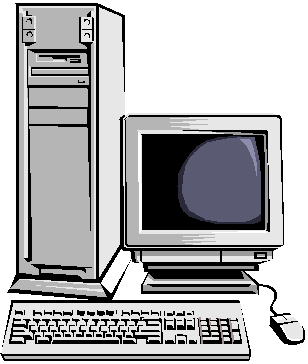 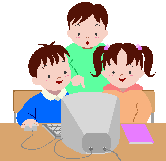 